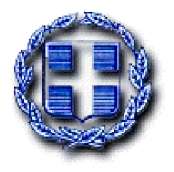 ΑΠΟΣΠΑΣΜΑ ΑΠΟ ΤΑ ΠΡΑΚΤΙΚΑ Της ΣΥΝΕΔΡΙΑΣΗΣΤης ΟΙΚΟΝΟΜΙΚΗΣ ΕΠΙΤΡΟΠΗΣΝέα Ιωνία, σήμερα ΤΡΙΤΗ 8 ΜΑΡΤΙΟΥ 2022 & ώρα 13:00 πραγματοποιήθηκε Τακτική Συνεδρίαση, της Οικονομικής Επιτροπής, με Τηλεδιάσκεψη -χρήση της υπηρεσίας e-presence( www.epresence.gov.gr), λόγω της λήψης έκτακτων μέτρων προστασίας της δημόσιας υγείας από τον κίνδυνο περαιτέρω διασποράς του κορωνοϊού COVID-19.Οι δημοτικοί Σύμβουλοι-μέλη της Οικονομικής Επιτροπής προσκλήθηκαν, ύστερα από την υπ’ αριθμ. 9ηΠρ./9ηΣυν./5331/4-3-2022 νόμιμη και εμπρόθεσμη πρόσκληση του Προέδρου     Η Οικονομική Επιτροπή συνεδρίασε  με νόμιμη απαρτία αποτελούμενη από τους κ.κ. Χατζησαββίδη Αριστείδη, Πρόεδρο, ορισθέντα με την υπ΄ αριθμ. 475/21094/8-9-2021 απόφαση Δημάρχου, 2)Σακκαλόγλου Αγγελική, τακτικό μέλος,  3)Σπηλιωτόπουλο Βασίλειο, τακτικό μέλος, 4)Αλατσίδου Ελένη, τακτικό μέλος, 5)Καρβουνιάρη Αντώνιο, αναπληρωματικό μέλος 6)Κλάρα Αναστασία, αναπληρωματικό μέλος,7)Τσουκαλά Παναγιώτη, αναπληρωματικό μέλος.      Δε συμμετείχαν οι δημοτικοί σύμβουλοι κ., Κανλής Χρήστος-Αντιπρόεδρος, Χατζή Ελένη Καναβός Μιλτιάδης, Τσομπάνογλου Φώτιος, Κατιμερτζόγλου Κωνσταντίνος, τακτικά μέλη, παρά το γεγονός ότι κλήθηκαν νόμιμα και εμπρόθεσμα, με την υπ’ αριθμ. 9ηΠρ./9ηΣυν./5331/4-3-2022 πρόσκληση του Προέδρου.Κατά την έναρξη συζήτησης του 9ου θέματος αποχώρησε ο Δημοτικός Σύμβουλος κ. Τσουκαλάς Παναγιώτης, αναπληρωματικό μέλος. Αφού υπήρξε νόμιμη απαρτία κηρύσσεται η έναρξη της συνεδρίασης από τον Πρόεδρο της Επιτροπής.Ο κ. Πρόεδρος εισάγει το -7ο- θέμα της ημερήσιας διάταξης που αφορά στην: Εισήγηση 2ης υποχρεωτικής αναμόρφωσης προϋπολογισμού της Οικονομικής Υπηρεσίας προς την Οικονομική Επιτροπή.Ακολούθως, ο κ. Πρόεδρος διαβάζει την υπ’ αριθμ. 5273/4-3-2022 εισήγηση της Διεύθυνσης Οικονομικών Υπηρεσιών, η οποία έχει ως ακολούθως:Η αναμόρφωση του προϋπολογισμού προσδιορίζεται από τις διατάξεις του άρθρου 8 του ΒΔ 17-5/15-6-1959 καθώς και από το άρθρο 161 του ΔΚΚ για τις πιστώσεις των έργων (η παρ.1 καταργήθηκε με το άρθρο 77 του Ν.4316/14). Πρόκειται για εξαιρετική διαδικασία η οποία εφαρμόζεται στις περιπτώσεις, όπου μία πίστωση μπορεί να μεταφερθεί εφόσον: - έχει εκπληρωθεί ο σκοπός της- καθίσταται ανέφικτη η πραγματοποίησή της οπότε μπορεί να μεταφερθεί μέρος ή το σύνολο της πίστωσης για τη κάλυψη νέων αναγκών για έκτακτες και επείγουσες ανάγκες οι οποίες δεν είχαν προβλεφθεί στο προϋπολογισμό. επίσης, αναμόρφωση πραγματοποιείται και στις περιπτώσεις εγγραφής εσόδων τα οποία είτε εκ παραδρομής είτε λόγω έκτακτου γεγονότος (έκτακτη επιχορήγηση, χορήγηση δανείου κλπ.) απαιτείται η αναμόρφωση του προϋπολογισμού.Από τις διατάξεις του άρθρου 8 του ΒΔ 17-5/15-6-1959  ορίζεται πως πρέπει να τεκμηριώνεται το έκτακτο της αναμόρφωσης μέσω της εισήγησης της υπηρεσίας, η οποία εισηγείται την αναμόρφωση του προϋπολογισμού. Η αναφορά του άρθρου 8 του ΒΔ 17-5/15-6-1959 σε έκτακτες και επείγουσες ανάγκες δεν ταυτίζεται με την έννοια του κατεπείγοντος, αλλά αποτελεί προσπάθεια περιορισμού των συχνών αναμορφώσεων. Ειδικότερα η παρ. 5 του άρθρου 23 του  Ν.3536/07 απαιτεί οι αποφάσεις των δημοτικών συμβουλίων που αφορούν αναμορφώσεις των προϋπολογισμών των Ο.Τ.Α., να υποβάλλονται στον Γενικό Γραμματέα της Αποκεντρωμένης Διοίκησης   για έλεγχο νομιμότητας και να συνοδεύονται από τις εισηγήσεις των αρμόδιων υπηρεσιών. Στην ίδια διάταξη αναφέρεται ότι ο Γενικός Γραμματέας ελέγχει τη νομιμότητά της απόφασης αναμόρφωσης εντός αποκλειστικής προθεσμίας δέκα ημερών. Τα αρμόδια όργανα που ενεργούν κατά παράβαση των διατάξεων του πρώτου εδαφίου της παραγράφου 5 του άρθρου 23 του Ν.3536/07 υπέχουν, ανεξάρτητα από τυχόν ποινική ευθύνη, πειθαρχική και αστική ευθύνη κατά τις διατάξεις των άρθρων 141, 142 και 143 του Κώδικα Δήμων και Κοινοτήτων που κυρώθηκε με το άρθρο πρώτο του ν. 3463/2006. Σύμφωνα με το άρθρο 5 της ΚΥΑ 55040/21 (ΦΕΚ 3291/26-7-2021) θα πρέπει όλοι οι φορείς να προβούν σε υποχρεωτική αναμόρφωση του Προϋπολογισμού βάσει των οριστικών μεγεθών όπως διαμορφώθηκαν κατά το κλείσιμο του οικονομικού έτους 2021. Επίσης, έχουν προκύψει επείγουσες ανάγκες οι οποίες δεν είχαν προβλεφθεί στον προϋπολογισμό του φορέα μας του τρέχοντος έτους παρίσταται ανάγκη δημιουργίας πιστώσεων για την κάλυψη των αναγκών αυτών. Προκειμένου να γίνει αυτό πρέπει να προηγηθεί η μεταφορά πιστώσεων, από συγκεκριμένους Κ.Α. του προϋπολογισμού του τρέχοντος έτους στους οποίους αυτές είναι εγγεγραμμένες, στο αποθεματικό κεφάλαιο του προϋπολογισμού και στη συνέχεια μεταφορά από το αποθεματικό κεφάλαιο του προϋπολογισμού για τη δημιουργία των καινούριων πιστώσεων.Βάσει της παρ. IV της εγκυκλίου 108/2020 ορίζεται ότι η αναμόρφωση του προϋπολογισμού αποτελεί ουσιαστικά τροποποίηση της απόφασης με την οποία ψηφίζεται αυτός. Ως εκ τούτου, για τις αναμορφώσεις ακολουθείται η ίδια διαδικασία που ακολουθείται για την ψήφιση του προϋπολογισμού, συμπεριλαμβανομένων των διατάξεων των παρ. 8 & 9 του άρθρου 77 του Ν. 4172/2013, όπως πλέον ισχύουν. Συνεπώς, κατατίθενται προς ψήφιση και εναλλακτικές προτάσεις, εφόσον υπάρχουν τέτοιες. Τα ανωτέρω ισχύουν υπό την επιφύλαξη της διάταξης της παρ. 5 του ίδιου άρθρου «Η εκτελεστική επιτροπή και η επιτροπή διαβούλευσης διατυπώνουν τη γνώμη τους, μόνο κατά το στάδιο κατάρτισης του προϋπολογισμού και δεν απαιτείται εκ νέου γνωμοδότησή τους για όποιες αναμορφώσεις του ακολουθήσουν».Βάσει της παρ. 9 του άρθρου 77 του Ν.4172/13, όπως ισχύει, σε συνδυασμό με την εγκύκλιο 108/2020, οι εναλλακτικές προτάσεις συντάσσονται από τις προτείνουσες παρατάξεις ή τους προτείνοντες συμβούλους, συνοδεύονται από αιτιολογική έκθεση και εισήγηση της οικονομικής υπηρεσίας του δήμου, συζητούνται διακριτά και τίθενται σε ψηφοφορία κατά την ίδια συνεδρίαση που συζητείται και η αναμόρφωση του Π/Υ που έχει υποβληθεί από την οικονομική επιτροπή. Σε περίπτωση που τροποποιηθούν  ΚΑ εσόδων και ΚΑ δαπανών, θα πρέπει να διασφαλίζεται πάντοτε η ισοσκέλιση τουλάχιστον του προϋπολογισμού, σύμφωνα με τα οριζόμενα στην παράγραφο 2 του άρθρου 77. Κατά τη σύνταξη των προτάσεων από τις ενδιαφερόμενες παρατάξεις, οι αρμόδιες υπηρεσίες του δήμου παρέχουν κάθε σχετικό στοιχείο. Η πρόταση που συγκεντρώνει την απόλυτη πλειοψηφία των παρόντων μελών του δημοτικού συμβουλίου συνιστά και την εγκεκριμένη εγγραφή πίστωσης του προς ψήφιση της αναμόρφωσης του Προϋπολογισμού. Αν καμία πρόταση δεν συγκεντρώνει την απόλυτη πλειοψηφία των παρόντων μελών του δημοτικού συμβουλίου, τότε η ψηφοφορία επαναλαμβάνεται μεταξύ των δύο πρώτων σε ψήφους προτάσεων και εγκρίνεται αυτή που λάβει τις περισσότερες θετικές ψήφους. Βάσει της παρ. 8 του άρθρου 77 σε συνδυασμό με την εγκύκλιο 108/2020 ορίζεται ότι «Έγκυρες θεωρούνται οι ψήφοι υπέρ συγκεκριμένης πρότασης, είτε υπέρ της κατατεθείσας από την οικονομική επιτροπή είτε υπέρ εναλλακτικών προτάσεων, που κατατίθενται σύμφωνα με την παράγραφο 9. Οι λευκές ψήφοι δεν λαμβάνονται υπόψη για τον υπολογισμό της πλειοψηφίας». Στην περίπτωση της μη κατάθεσης εναλλακτικής πρότασης τίθεται σε ψηφοφορία η πρόταση της Οικονομικής Επιτροπής κατά τα οριζόμενα της παρ. 8 του άρθρου 77 του Ν.4172/13, σύμφωνα με την οποία έγκυρες θεωρούνται οι ψήφοι υττέρ της κατατεθείσας από την οικονομική επιτροπή πρότασης (απουσών εναλλακτικών όμοιων), ενώ λευκές ψήφοι δεν λαμβάνονται υπόψη για τον υπολογισμό της πλειοψηφίας.Με βάση τα παραπάνω η οικονομική υπηρεσία του Φορέα μας αφού έλαβε υπόψη της :την παρ 5 του άρθρου 23 του Ν. 3536/07 (ΦΕΚ 42 Α/23-2-2007) «Ειδικές ρυθμίσεις θεμάτων μεταναστευτικής πολιτικής και λοιπών ζητημάτων αρμοδιότητας Υπουργείου Εσωτερικών, Δημόσιας Διοίκησης και Αποκέντρωσης.»το άρθρο 8 του Β.Δ. 17-5/15-6-59 (ΦΕΚ 114/59 τεύχος Α')άρθρο 77 Ν. 4172/2013 (ΦΕΚ 167 Α/23-7-2013): «Προϋπολογισμός Δήμων»την εγκύκλιο 108/2020 τις διατάξεις της ΚΥΑ 55040 (ΦΕΚ 3291/26-07-2021 Β’τεύχος)το άρθρο 161 του Ν.3463/06 (ΦΕΚ – 114 Α/8-6-2006):«Κύρωση του Κώδικα Δήμων και Κοινοτήτων»τον προϋπολογισμό του οικονομικού έτους 2022, ο οποίος ψηφίστηκε με την 245/24.12.2021(ΑΔΑ:6295VKY-PXX) Απόφαση του Δημοτικού Συμβουλίου και επικυρώθηκε με την 9078/24.1.2022 απόφαση της Αποκεντρωμένης Διοίκησης Αττικής.Εισηγείται προς την Οικονομική Επιτροπή την 2η υποχρεωτική αναμόρφωση του προϋπολογισμού του Δήμου Νέας Ιωνίας οικονομικού έτους 2022 για τους κάτωθι κωδικούς, σύμφωνα με τις ανάγκες που προέκυψαν στις υπηρεσίες του Δήμου.Αρχικά με το κλείσιμο του οικονομικού έτους 2021, πολλά από τα οικονομικά στοιχεία τα οποία πλέον είναι οριστικά έχουν διαφοροποιηθεί από τις προβλέψεις που είχαν γίνει κατά την κατάρτιση του Π/Υ (άρθρο 5 της ΚΥΑ 55040/2021) όπως:ΕΣΟΔΑ Ι) ΟΜΑΔΑ ΕΣΟΔΩΝ Ι Επαναϋπολογίζεται το ανώτατο ποσό που μπορεί να εγγραφεί στον προϋπολογισμό 2022 για την ΟΜΑΔΑ Ι με βάση την αρχή ότι το συνολικό ύψος των εγγεγραμμένων εσόδων της ΟΜΑΔΑΣ στον προϋπολογισμό 2022 δεν μπορεί να υπερβαίνει το μέγιστο από τις εισπράξεις που πραγματοποίησε συνολικά ο φορέας στους κωδικούς αυτής της ομάδας για τα έτη 2020 ή 2021. Στην περίπτωση που έχουν εγγραφεί, με βάση τα στοιχεία μέχρι το μήνα κατάρτισης του προϋπολογισμού, στις ΟΜΑΔΕΣ ποσά μεγαλύτερου ύψους από αυτό της εκτέλεσης του έτους 2020 και το έτος 2021 κλείσει τελικά με χαμηλότερη εκτέλεση, ο προϋπολογισμός υποχρεωτικά αναμορφώνεται στο ύψος ποσού του 2020. Στην προκειμένη περίπτωση τα εισπραχθέντα της ΟΜΑΔΑΣ Ι κατά την 31/12/2021 ποσού 9.323.052,66€ είναι μικρότερα από τα εισπραχθέντα της ΟΜΑΔΑΣ Ι κατά την 31/12/2020 ποσού 10.315.646,74€ όπως φαίνεται και στο κάτωθι πίνακα:Άρα το ανώτατο όριο της ομάδας εσόδων Ι διαμορφώνεται στο ποσό ύψους 10.315.646,74€.Βάσει των ανωτέρω, ο φορέας μας δεν μπορεί να προβεί σε αναμόρφωση με αύξηση/μείωση των ΚΑΕ εσόδων της ομάδας Ι .ΙΙ) ΟΜΑΔΑ ΕΣΟΔΩΝ ΙΙΟι φορείς εγγράφουν στην ΟΜΑΔΑ II (Κ.Α.Ε. 32) τα πραγματικά ποσά και σύμφωνα με αυτά, επαναϋπολογίζουν το επιτρεπόμενο ελάχιστο ποσό που πρέπει να εγγραφεί στον Κ.Α.Ε. 85 «Προβλέψεις μη είσπραξης εισπρακτέων υπολοίπων βεβαιωμένων κατά τα Π.Ο.Ε. εντός του οικονομικού έτους» με βάση την αρχή ότι η συνολική διαφορά των εγγεγραμμένων ποσών στον προϋπολογισμό του 2022 για τους Κ.Α.Ε. 32 και 85 δεν μπορεί να υπερβαίνει το μέγιστο από τις εισπράξεις που πραγματοποίησε ο φορέας στον Κ.Α.Ε. 32 για τα έτη 2020 και 2021. Στην περίπτωση, που το εγγεγραμμένο ποσό στον Κ.Α.Ε. 85 είναι μικρότερο του επιτρεπόμενου ελαχίστου ποσού, είναι υποχρεωτική η άμεση αναμόρφωση του προϋπολογισμού με αύξηση του προϋπολογισθέντος ποσού στον συγκεκριμένο Κ.Α.Ε.Στο τέλος του 2021 το σύνολο του ΚΑ 32 ΕΙΣΠΡΑΚΤΕΑ ΥΠΟΛΟΙΠΑ ΑΠΟ ΒΕΒΑΙΩΘΕΝΤΑ ΕΣΟΔΑ ΚΑΤΑ ΤΑ ΠΑΡΕΛΘΟΝΤΑ ΕΤΗ ανήλθε σε 4.101.843,49€ αντί 3.999.562,78€ που είχε προϋπολογιστεί και οι συνολικές εισπράξεις που πρέπει να ληφθούν υπόψιν ανήλθαν σε 133.426,30€ (εισπράξεις 2020).Στους ακόλουθους πίνακες φαίνονται τα μεγέθη όπως προϋπολογίσθηκαν και όπως πρέπει να διαμορφωθούν.Προτείνεται η ακόλουθη αναμόρφωση του Προϋπολογισμού έτους 2022 έτσι ώστε να αποτυπώνεται η πραγματική εικόνα των απαιτήσεων και των προβλέψεων μη είσπραξής τους.IΙΙ) ΧΡΗΜΑΤΙΚΟ / ΤΑΜΕΙΑΚΟ ΥΠΟΛΟΙΠΟ Βάσει του βιβλίου τρεχουμένων λογαριασμών το χρηματικό υπόλοιπο διαμορφώθηκε κατά την 31/12/2021 στο ποσό ύψους 7.520.306,61 έναντι του ποσού των 7.862.520,93 που είχε προϋπολογισθεί κατά την κατάρτιση του Π/Υ έτους 2022.Το χρηματικό υπόλοιπο θα πρέπει να αναμορφωθεί όπως αποτυπώνεται κάτωθι:ΙV) ΠΛΗΡΩΜΕΣ ΥΠΟΧΡΕΩΣΕΩΝ ΠΟΕ Στον Κ.Α.Ε. 81 ΠΛΗΡΩΜΕΣ ΥΠΟΧΡΕΩΣΕΩΝ ΠΟΕ των δήμων και νομικών προσώπων, εγγράφεται το σύνολο των απλήρωτων υποχρεώσεων όπως αυτές έχουν διαμορφωθεί την 31.12.2021 μετά την απαλοιφή των προκαταβολών που έχουν δοθεί σε προμηθευτές. Στις περιπτώσεις υποχρεώσεων που έχουν ενταχθεί σε καθεστώς ρύθμισης για αποπληρωμή σε περισσότερα του ενός έτη, στον προϋπολογισμό 2022 εγγράφεται το συνολικό ποσό που πρέπει να καταβληθεί εντός του έτους, όπως αυτό προκύπτει από τη σχετική πράξη πολυετούς ανάληψης υποχρεώσεων.Κατά την 31/12/2021 βάσει του ισοζυγίου Γ.Λ. τα ΠΟΕ ανέρχονται σε ποσό ύψους 691.124,55€.υπηρεσία καθαριότηταςΕΣΟΔΑ ΚΑΘΑΡΙΟΤΗΤΑΣΣτον κάτωθι πίνακα εμφανίζονται οι αντίστοιχες αναμορφώσεις των δαπανών της υπηρεσίας καθαριότητας συνολικού ποσού μείωσης 196.858,97€.ΕΞΟΔΑ ΚΑΘΑΡΙΟΤΗΤΑΣΕπομένως  βάσει των ανωτέρω (πίνακας Α,Β,Γ,Δ,Ε,ΣΤ,Ζ) το τελικό διαμορφωθέν αποθεματικό (ομάδα 9) ανέρχεται σε ποσό ύψους 46.037,72   δεν ξεπερνά το 5% των προϋπολογισθέντων ποσών των τακτικών εσόδων το οποίο ανέρχεται σε :Για τον παραπάνω λόγο καλείται η Οικονομική Επιτροπή   να εγκρίνει την 2η υποχρεωτική αναμόρφωση  του προϋπολογισμού οικονομικού έτους 2022 και κατόπιν να εισηγηθεί στο Δημοτικό Συμβούλιο να εγκρίνει την 2η υποχρεωτική αναμόρφωση του προϋπολογισμού έτους 2022.			Κατά τη συζήτηση του θέματος ο κ. Πρόεδρος έδωσε τον λόγο στον Διευθυντή Οικονομικών κ. Παπαδόπουλο Νικόλαο που συμμετείχε στη συνεδρίαση για να ενημερώσει τα μέλη σχετικά την 2η Αναμόρφωση.Τέλος ο κ. κ. Πρόεδρος καλεί το Σώμα να αποφασίσει σχετικά .Η ΟΙΚΟΝΟΜΙΚΗ ΕΠΙΤΡΟΠΗΑφού άκουσε τον ΠρόεδροΑφού έλαβε υπόψη τηςτην παρ 5 του άρθρου 23 του Ν. 3536/07 (ΦΕΚ 42 Α/23-2-2007) «Ειδικές ρυθμίσεις θεμάτων μεταναστευτικής πολιτικής και λοιπών ζητημάτων αρμοδιότητας Υπουργείου Εσωτερικών, Δημόσιας Διοίκησης και Αποκέντρωσης.»το άρθρο 8 του Β.Δ. 17-5/15-6-59 (ΦΕΚ 114/59 τεύχος Α')άρθρο 77 Ν. 4172/2013 (ΦΕΚ 167 Α/23-7-2013): «Προϋπολογισμός Δήμων»την εγκύκλιο 108/2020 τις διατάξεις της ΚΥΑ 55040 (ΦΕΚ 3291/26-07-2021 Β’τεύχος)το άρθρο 161 του Ν.3463/06 (ΦΕΚ – 114 Α/8-6-2006):«Κύρωση του Κώδικα Δήμων και Κοινοτήτων»τον προϋπολογισμό του οικονομικού έτους 2022, ο οποίος ψηφίστηκε με την 245/24.12.2021(ΑΔΑ:6295VKY-PXX) Απόφαση του Δημοτικού Συμβουλίου και επικυρώθηκε με την 9078/24.1.2022 απόφαση της Αποκεντρωμένης Διοίκησης Αττικής.Την με αρ. πρωτ. 5273/2022 εισήγηση.ΑΠΟΦΑΣΙΖΕΙ ΚΑΤΑ ΠΛΕΙΟΨΗΦΙΑ (Επί παρόντων  EΠΤΑ (7) μελών και υπαρχούσης πραγματικής απαρτίας) με ψήφους ΕΞΙ (6) ΥΠΕΡκαιΔΥΟ (2) ΚΑΤΑ (οι Δημοτικοί Σύμβουλοι κ. Κλάρα Αναστασία και Τσουκαλάς Παναγιώτης)Την κατάρτιση του σχεδίου της 2ης  αναμόρφωσης του προϋπολογισμού οικονομικού έτους 2022 του Δήμου Νέας Ιωνίας  και εισηγείται στο δημοτικό συμβούλιο να εγκρίνει:α) την 2η αναμόρφωση και β) τη διενέργεια των προμηθειών –υπηρεσιών των αναμορφωθέντων παρακάτω κωδικών αριθμών του προϋπολογισμού 2022.Επομένως  βάσει των ανωτέρω (πίνακας Α,Β,Γ,Δ,Ε,ΣΤ,Ζ) το τελικό διαμορφωθέν αποθεματικό (ομάδα 9) ανέρχεται σε ποσό ύψους 46.037,72   δεν ξεπερνά το 5% των προϋπολογισθέντων ποσών των τακτικών εσόδων το οποίο ανέρχεται σε :Έγινε, αποφασίσθηκε και εκδόθηκε στη Νέα Ιωνία την ίδια μέρα.Ακριβές αντίγραφο από τα πρακτικάΝέα Ιωνία αυθημερόνΟ Πρόεδρος της ΕπιτροπήςΧΑΤΖΗΣΑΒΒΙΔΗΣ ΑΡΙΣΤΕΙΔΗΣΑΝΤΙΔΗΜΑΡΧΟΣΚωδικός ΠεριγραφήΕισπραχθέντα 2021Εισπραχθέντα 2020Π/Υ 202201ΠΡΟΣΟΔΟΙ ΑΠΟ ΑΚΙΝΗΤΗ ΠΕΡΙΟΥΣΙΑ157.813,61104.761,70212.000,0002ΕΣΟΔΑ ΑΠΟ ΚΙΝΗΤΗ ΠΕΡΙΟΥΣΙΑ72.042,4378.879,10120.000,0003ΕΣΟΔΑ ΑΠΟ ΑΝΤΑΠΟΔΟΤΙΚΑ ΤΕΛΗ ΚΑΙ ΔΙΚΑΙΩΜΑΤΑ4.885.626,235.939.599,365.803.369,7204ΕΣΟΔΑ ΑΠΟ ΛΟΙΠΑ ΤΕΛΗ ΔΙΚΑΙΩΜΑΤΑ ΚΑΙ ΠΑΡΟΧΗ ΥΠΗΡΕΣΙΩΝ965.991,05895.745,731.097.920,0005ΦΟΡΟΙ ΚΑΙ ΕΙΣΦΟΡΕΣ784.413,87832.205,95836.000,0007ΛΟΙΠΑ ΤΑΚΤΙΚΑ ΕΣΟΔΑ150.720,82154.901,27161.520,0011ΕΣΟΔΑ ΑΠΟ ΕΚΠΟΙΗΣΗ ΚΙΝΗΤΗΣ ΚΑΙ ΑΚΙΝΗΤΗΣ ΠΕΡΙΟΥΣΙΑΣ0,000,00500,0014ΔΩΡΕΕΣ - ΚΛΗΡΟΝΟΜΙΕΣ - ΚΛΗΡΟΔΟΣΙΕΣ0,00308,51500,0015ΠΡΟΣΑΥΞΗΣΕΙΣ - ΠΡΟΣΤΙΜΑ - ΠΑΡΑΒΟΛΑ78.524,2285.333,67114.800,0016ΛΟΙΠΑ ΕΚΤΑΚΤΑ ΕΣΟΔΑ24.967,2135.857,5255.500,0021ΕΣΟΔΑ ΠΟΕ ΤΑΚΤΙΚΑ2.182.331,222.175.978,381.890.537,0222ΕΣΟΔΑ Π.Ο.Ε ΕΚΤΑΚΤΑ20.622,0012.075,5523.000,00ΣΥΝΟΛΑ9.323.052,6610.315.646,7410.315.646,74ΠΕΡΙΓΡΑΦΗΠΡΟΥΠΟΛΟΓΙΣΘΕΝΤΑ 2022ΔΙΑΜΟΡΦΩΘΕΝΤΑ 2022ΠΕΡΙΓΡΑΦΗΠΡΟΥΠΟΛΟΓΙΣΘΕΝΤΑ 2022ΔΙΑΜΟΡΦΩΘΕΝΤΑ 2022σύνολο 32 (εισπρακτέα υπόλοιπα)3.999.562,784.101.843,49σύνολο ΚΑ 85 προβλέψεις μη είσπραξης εισπρακτέων υπολοίπων3.866.136,483.968.417,19προβλεπόμενες εισπράξεις (32-85)133.426,30133.426,30ποσοστό πρόβλεψης μη είσπραξης εισπρακτέων υπολοίπων96,66%96,75%Β. Πραγματικά υπόλοιπα εσόδων Ομάδας ΙΙ (ΠΟΕ) και προβλέψεις μη είσπραξηςΑΝΑΜΟΡΦΩΣΗ ΕΣΟΔΩΝ-ΕΞΟΔΩΝΚΑ ΕσόδουΚΑ ΕσόδουΠεριγραφήΠεριγραφήΠεριγραφήΠεριγραφήΠεριγραφήΑρχικός Π/Υ 2022Αρχικός Π/Υ 2022Αρχικός Π/Υ 2022Ποσό προς αναμόρφωσηΠοσό προς αναμόρφωσηΠοσό προς αναμόρφωσηΔιαμορφωμένος Π/Υ 20223211.00013211.0001Τέλη καθαριότητας και ηλεκτροφωτισμούΤέλη καθαριότητας και ηλεκτροφωτισμούΤέλη καθαριότητας και ηλεκτροφωτισμούΤέλη καθαριότητας και ηλεκτροφωτισμούΤέλη καθαριότητας και ηλεκτροφωτισμού1.018.170,531.018.170,531.018.170,53-10.166,06-10.166,06-10.166,061.008.004,473215.00013215.0001Τέλος ακίνητης περιουσίαςΤέλος ακίνητης περιουσίαςΤέλος ακίνητης περιουσίαςΤέλος ακίνητης περιουσίαςΤέλος ακίνητης περιουσίας163.051,52163.051,52163.051,52826,42826,42826,42163.877,943217.00013217.0001Εισφορά λόγω ένταξης ή επέκτασης πολεοδομικών σχεδίωνΕισφορά λόγω ένταξης ή επέκτασης πολεοδομικών σχεδίωνΕισφορά λόγω ένταξης ή επέκτασης πολεοδομικών σχεδίωνΕισφορά λόγω ένταξης ή επέκτασης πολεοδομικών σχεδίωνΕισφορά λόγω ένταξης ή επέκτασης πολεοδομικών σχεδίων130.909,89130.909,89130.909,89-2.189,77-2.189,77-2.189,77128.720,123218.00013218.0001Τακτικά έσοδα επί των ακαθαρίστων εσόδων επιτηδευματιώνΤακτικά έσοδα επί των ακαθαρίστων εσόδων επιτηδευματιώνΤακτικά έσοδα επί των ακαθαρίστων εσόδων επιτηδευματιώνΤακτικά έσοδα επί των ακαθαρίστων εσόδων επιτηδευματιώνΤακτικά έσοδα επί των ακαθαρίστων εσόδων επιτηδευματιών152.076,14152.076,14152.076,140,000,000,00152.076,143219.00013219.0001Λοιπά έσοδαΛοιπά έσοδαΛοιπά έσοδαΛοιπά έσοδαΛοιπά έσοδα164.540,63164.540,63164.540,63-1.335,91-1.335,91-1.335,91163.204,723219.00023219.0002Μισθώματα από αστικά ακίνηταΜισθώματα από αστικά ακίνηταΜισθώματα από αστικά ακίνηταΜισθώματα από αστικά ακίνηταΜισθώματα από αστικά ακίνητα763.888,54763.888,54763.888,5418.420,9318.420,9318.420,93782.309,473219.00033219.0003Χαρτόσημο ενοικίων 3% & ΟΓΑ 20% επί χαρτοσήμου ΠΟΕΧαρτόσημο ενοικίων 3% & ΟΓΑ 20% επί χαρτοσήμου ΠΟΕΧαρτόσημο ενοικίων 3% & ΟΓΑ 20% επί χαρτοσήμου ΠΟΕΧαρτόσημο ενοικίων 3% & ΟΓΑ 20% επί χαρτοσήμου ΠΟΕΧαρτόσημο ενοικίων 3% & ΟΓΑ 20% επί χαρτοσήμου ΠΟΕ30.460,2030.460,2030.460,201.046,591.046,591.046,5931.506,793219.00043219.0004Μισθώματα σχολαζόντων περιπτέρωνΜισθώματα σχολαζόντων περιπτέρωνΜισθώματα σχολαζόντων περιπτέρωνΜισθώματα σχολαζόντων περιπτέρωνΜισθώματα σχολαζόντων περιπτέρων69.379,0069.379,0069.379,005.209,585.209,585.209,5874.588,583221.00013221.0001Έκτακτα γενικά έσοδαΈκτακτα γενικά έσοδαΈκτακτα γενικά έσοδαΈκτακτα γενικά έσοδαΈκτακτα γενικά έσοδα509.439,58509.439,58509.439,583.207,883.207,883.207,88512.647,463221.00023221.0002Έσοδα από κλήσεις παρελθόντων ετώνΈσοδα από κλήσεις παρελθόντων ετώνΈσοδα από κλήσεις παρελθόντων ετώνΈσοδα από κλήσεις παρελθόντων ετώνΈσοδα από κλήσεις παρελθόντων ετών965.285,95965.285,95965.285,9587.702,6687.702,6687.702,661.052.988,613221.00033221.0003Επιστροφές αχρεωστήτως καταβληθέντων (καταλογισμοί)ΠΟΕΕπιστροφές αχρεωστήτως καταβληθέντων (καταλογισμοί)ΠΟΕΕπιστροφές αχρεωστήτως καταβληθέντων (καταλογισμοί)ΠΟΕΕπιστροφές αχρεωστήτως καταβληθέντων (καταλογισμοί)ΠΟΕΕπιστροφές αχρεωστήτως καταβληθέντων (καταλογισμοί)ΠΟΕ10.299,1310.299,1310.299,13-441,61-441,61-441,619.857,523221.00053221.0005Επιστροφές αχρεωστήτως καταβληθέντων(καταλογισμοί) στον Αθλητικό ΟργανισμόΕπιστροφές αχρεωστήτως καταβληθέντων(καταλογισμοί) στον Αθλητικό ΟργανισμόΕπιστροφές αχρεωστήτως καταβληθέντων(καταλογισμοί) στον Αθλητικό ΟργανισμόΕπιστροφές αχρεωστήτως καταβληθέντων(καταλογισμοί) στον Αθλητικό ΟργανισμόΕπιστροφές αχρεωστήτως καταβληθέντων(καταλογισμοί) στον Αθλητικό Οργανισμό22.061,6722.061,6722.061,670,000,000,0022.061,67ΣΥΝΟΛΑΣΥΝΟΛΑ3.999.562,783.999.562,783.999.562,78102.280,71102.280,71102.280,714.101.843,49ΚΑ ΕξόδουΚΑ ΕξόδουΚΑ ΕξόδουΚΑ ΕξόδουΠεριγραφήΑρχικός Π/Υ 2022Αρχικός Π/Υ 2022Αρχικός Π/Υ 2022Ποσό προς αναμόρφωσηΠοσό προς αναμόρφωσηΠοσό προς αναμόρφωσηΠοσό προς αναμόρφωσηΔιαμορφωμένος Π/Υ 2022Διαμορφωμένος Π/Υ 2022Διαμορφωμένος Π/Υ 202200.8511.000100.8511.000100.8511.000100.8511.0001Προβλέψεις μη είσπραξης εισπρακτέων υπολοίπων31.079,46 31.079,46 31.079,46 -441,61-441,61-441,61-441,6130.637,8530.637,8530.637,8510.8511.000110.8511.000110.8511.000110.8511.0001Προβλέψεις μη είσπραξης εισπρακτέων υπολοίπων2.609.141,82 2.609.141,82 2.609.141,82 114.251,73114.251,73114.251,73114.251,732.723.393,552.723.393,552.723.393,5520.8511.000120.8511.000120.8511.000120.8511.0001Προβλέψεις μη είσπραξης εισπρακτέων υπολοίπων973.559,37 973.559,37 973.559,37 -10.166,06-10.166,06-10.166,06-10.166,06963.393,31963.393,31963.393,3130.8511.000130.8511.000130.8511.000130.8511.0001Προβλέψεις μη είσπραξης εισπρακτέων υπολοίπων252.355,83 252.355,83 252.355,83 -1.363,35-1.363,35-1.363,35-1.363,35250.992,48250.992,48250.992,48ΣΥΝΟΛΑΣΥΝΟΛΑΣΥΝΟΛΑΣΥΝΟΛΑ3.866.136,48 3.866.136,48 3.866.136,48 102.280,71 102.280,71 102.280,71 102.280,71 3.968.417,19 3.968.417,19 3.968.417,19 Γ. Πραγματικά υπόλοιπα ΚΑΕ 51 «Ταμειακά Διαθέσιμα»ΑΝΑΜΟΡΦΩΣΗ ΕΣΟΔΩΝΚΑΕΠεριγραφήΑΡΧΙΚΟΣ Π/Υ 2022Ποσό προς αναμόρφωσηΔιαμορφωθέν Π/Υ 20225111Χρηματικό υπόλοιπο προερχόμενο από τακτικά έσοδα για την κάλυψη υποχρεώσεων παρελθόντων ετών302.864,0078.372,98381.236,985113Χρηματικό υπόλοιπο προερχόμενο από τακτικά έσοδα για την κάλυψη ειδικευμένων δαπανών1.692.055,25-186.692,911.505.362,345119Χρηματικό υπόλοιπο προερχόμενο από τακτικά έσοδα για την κάλυψη εν γένει  δαπανών του δήμου1.645.607,55-461.610,411.183.997,145122Χρηματικό υπόλοιπο προερχόμενο από έκτακτα έσοδα (εκτός  Π.Δ.Ε.) για  πιστώσεις προοριζόμενες για επενδυτικές δαπάνες4.013.982,8677.222,994.091.205,855123Χρηματικό υπόλοιπο προερχόμενο από έκτακτα έσοδα για την κάλυψη ειδικευμένων δαπανών11.718,92266.220,79277.939,715124Χρηματικό υπόλοιπο προερχόμενο από το ΠΡΟΓΡΑΜΜΑ ΔΗΜΟΣΙΩΝ ΕΠΕΝΔΥΣΕΩΝ (ΕΣΠΑ και Εθνικό ΠΔΕ) 0,0078.826,6078.826,605129Χρηματικό υπόλοιπο προερχόμενο από έκτακτα έσοδα για την κάλυψη εν γένει δαπανών του Δήμου196.292,35-194.554,361.737,99ΣΥΝΟΛΑ7.862.520,93-342.214,327.520.306,61Δ. Πραγματικά υπόλοιπα απλήρωτων υποχρεώσεωνΑΝΑΜΟΡΦΩΣΗ ΤΟΥ ΚΑΕ 81ΚΑΕΠΕΡΙΓΡΑΦΗΑρχικός Π/Υ 2022Ποσό προς αναμόρφωσηΔιαμορφωμένος Π/Υ 202210.8111.0001Αμοιβές και έξοδα προσωπικού  500,00 -399,52100,48 15.8111.0001Αμοιβές και έξοδα προσωπικού  320,00 1.329,751.649,75 20.8111.0001Αμοιβές και έξοδα προσωπικού  30.000,00 -24.538,035.461,97 30.8111.0001Αμοιβές και έξοδα προσωπικού  5.000,00 -4.366,21633,79 35.8111.0001Αμοιβές και έξοδα προσωπικού  2.000,00 86,892.086,89 40.8111.0001Αμοιβές και έξοδα προσωπικού  0,00 66,9866,98 50.8111.0001Αμοιβές και έξοδα προσωπικού  0,00 422,53422,53 00.8113.0001Αμοιβές και έξοδα τρίτων,παροχές τρίτων  7.000,00 133,567.133,56 10.8113.0001Αμοιβές και έξοδα τρίτων,παροχές τρίτων  43.000,00 -13.590,6529.409,35 15.8113.0001Αμοιβές και έξοδα τρίτων,παροχές τρίτων  6.100,00 7.135,0413.235,04 20.8113.0001Αμοιβές και έξοδα τρίτων,παροχές τρίτων  35.000,00 -22.162,9012.837,10 30.8113.0001Αμοιβές και έξοδα τρίτων,παροχές τρίτων  1.000,00 -1.000,000,00 35.8113.0001Αμοιβές και έξοδα τρίτων,παροχές τρίτων  32.000,00 -9.179,0422.820,96 40.8113.0001Αμοιβές και έξοδα τρίτων,παροχές τρίτων  250,00 2,96252,96 50.8113.0001Αμοιβές και έξοδα τρίτων,παροχές τρίτων  1.000,00 -1.000,000,00 00.8115.0001Διάφορα έξοδα  14.000,00 11.116,1925.116,19 10.8115.0001Διάφορα έξοδα  3.000,00 3.434,986.434,98 15.8115.0001Διάφορα έξοδα  0,00 78.656,3178.656,31 30.8115.0001Διάφορα έξοδα  2.500,00 1.480,093.980,09 10.8116Δαπάνες προμήθειας αναλωσίμων 10.000,00 23.017,2033.017,20 15.8116Δαπάνες προμήθειας αναλωσίμων 55.000,00 -52.489,792.510,21 20.8116Δαπάνες προμήθειας αναλωσίμων 70.000,00 45.847,06115.847,06 30.8116Δαπάνες προμήθειας αναλωσίμων 12.000,00 -10.382,651.617,35 35.8116Δαπάνες προμήθειας αναλωσίμων 5.500,00 24.520,6830.020,68 40.8116Δαπάνες προμήθειας αναλωσίμων 1.000,00 530,211.530,21 50.8116Δαπάνες προμήθειας αναλωσίμων 1.200,00 -71,771.128,23 00.8117.0001Κρατήσεις ΠΟΕ12.000,00 -4,4111.995,59 00.8117.0002Επιστροφές χρημάτων ΠΟΕ500,00 -260,00240,00 10.8121.0001Αγορές κτιρίων τεχνικών έργων και προμήθειες παγίων  15.000,00 10.327,2525.327,25 15.8121.0001Αγορές κτιρίων τεχνικών έργων και προμήθειες παγίων  29.000,00 -9.556,3619.443,64 20.8121.0001Αγορές κτιρίων τεχνικών έργων και προμήθειες παγίων  0,00 24.998,4024.998,40 30.8121.0001Αγορές κτιρίων τεχνικών έργων και προμήθειες παγίων  43.994,00 4.537,1648.531,16 35.8121.0001Αγορές κτιρίων τεχνικών έργων και προμήθειες παγίων  0,00 1.884,801.884,80 40.8121.0001Αγορές κτιρίων τεχνικών έργων και προμήθειες παγίων  0,00 11.990,8011.990,80 ΣΥΝΟΛΑ ΠΟΕ ΣΕ ΚΑΕ 81437.864,00 102.517,51 540.381,51 ΑΠΛΗΡΩΤΕΣ ΥΠΟΧΡΕΩΣΕΙΣ 2021 ΠΟΥ ΒΑΡΥΝΑΝ ΚΑΕ Π/Υ 2022ΑΠΛΗΡΩΤΕΣ ΥΠΟΧΡΕΩΣΕΙΣ 2021 ΠΟΥ ΒΑΡΥΝΑΝ ΚΑΕ Π/Υ 2022ΑΠΛΗΡΩΤΕΣ ΥΠΟΧΡΕΩΣΕΙΣ 2021 ΠΟΥ ΒΑΡΥΝΑΝ ΚΑΕ Π/Υ 202200.8223.0001Φόρος προμηθευτών(1%-4%-8%)  124,90 00.8223.0003Φόρος ελευθέρων επαγγελματιών(20%)  6.275,94 64.7135.0001Προμήθεια-Τοποθέτηση εξοπλισμού για την αναβάθμιση παιδικών χαρών του Δήμου Νέας Ιωνίας(ΦΙΛΟΔΗΜΟΣ ΙΙ)144.342,20 ΣΥΝΟΛΑ ΠΟΕ ΣΕ ΚΑΕ Π/Υ 2022150.743,04 ΣΥΝΟΛΑ ΠΟΕ ΣΕ ΚΑΕ81 & ΚΑΕ Π/Υ 2022691.124,55 Ε. ΕΛΕΓΧΟΣ ΙΣΟΣΚΕΛΙΣΗΣ ΑΝΤΑΠΟΔΟΤΙΚΩΝ ΥΠΗΡΕΣΙΩΝΚΑΕΠεριγραφή αρχικός Π/Υ 2022Ποσό προς αναμόρφωσηΔιαμορφωμένος Π/Υ 20223211.0001Τέλη καθαριότητας και ηλεκτροφωτισμού1.018.170,53-10.166,061.008.004,475113Χρηματικό υπόλοιπο προερχόμενο από τακτικά έσοδα για την κάλυψη ειδικευμένων δαπανών1.692.055,25-186.692,911.505.362,34ΣΥΝΟΛΑ2.710.225,78-196.858,972.513.366,81ΚΑΕΠεριγραφήαρχικός Π/Υ 2022Ποσό προς αναμόρφωσηΔιαμορφωμένος Π/Υ 202220.6011.0001Τακτικές αποδοχές μονίμων υπαλλήλων1.981.612,16-85.000,001.896.612,1620.6021.0001Τακτικές αποδοχές  υπαλλήλων αορίστου χρόνου643.540,40-45.000,00598.540,4020.6041.0001Τακτικές αποδοχές υπαλλήλων ορισμένου χρόνου300.446,0076.369,20376.815,2020.6051.0004Εργοδοτικές εισφορές προσωπικού με σύμβαση Δημοσίου Δικαίου418.021,25-18.000,00400.021,2520.6052.0001Εισφορά ΙΚΑ αορίστου χρόνου176.173,92-12.000,00164.173,9220.6054.0001Εισφορά ΙΚΑ ορισμένου χρόνου100.674,8620.940,78121.615,6420.6142.0006Παροχή συμβουλευτικών υπηρεσιών για την εξειδίκευση και εφαρμογή προβλεπόμενων δράσεων του Τοπικού Σχεδίου Διαχείρισης Στερεών Αποβλήτων Δήμου Νέας Ιωνίας, στο πλαίσιο του ΕΣΔΑ 2020-20300,0022.000,0022.000,0020.6263.0001Επισκευή μεταφορικών μέσων υπηρεσίας καθαριότητας και ηλεκτροφωτισμού180.000,00-10.000,00170.000,0020.6277.0003Δαπάνη μεταφοράς-εναλλακτικής διαχείρησης ογκωδών μη επικίνδυνων στερεών αποβλήτων &στρωματοποιίας25.000,00-9.500,0015.500,0020.6633.0001Προμήθεια χημικού υλικού17.500,00-3.000,0014.500,0020.6635.0002Προμήθεια σαρώθρων , χειραμαξών κλπ20.000,00-10.000,0010.000,0020.6635.0004Προμήθεια ειδών για αποφυγή κορωνοϊού0,001.000,001.000,0020.6641.0001Προμήθεια καυσίμων μεταφορικών μέσων υπηρεσίας καθ/τας & ηλεκτροφ.330.000,005.000,00335.000,0020.6641.0002Προμήθεια λιπαντικών μεταφορικών μέσων υπηρεσίας καθ/τας &ηλεκτροφ.70.000,00-10.000,0060.000,0020.6699.0004Προμήθεια ηλεκτρολογικού υλικού50.000,003.000,0053.000,0020.7131.0002Προμήθεια κάδων απορριμάτων300.000,00-136.647,42163.352,5820.8111.0001Αμοιβές και έξοδα προσωπικού30.000,00-24.538,035.461,9720.8113.0001Αμοιβές και έξοδα τρίτων,παροχές τρίτων35.000,00-22.162,9012.837,1020.8116Δαπάνες προμήθειας αναλωσίμων70.000,0045.847,06115.847,0620.8121.0001Αγορές κτιρίων τεχνικών έργων και προμήθειες παγίων0,0024.998,4024.998,4020.8511.0001Προβλέψεις μη είσπραξης εισπρακτέων υπολοίπων973.559,37-10.166,06963.393,31ΣΥΝΟΛΟ5.721.527,96-196.858,975.524.668,99ΣΤ.ΑΝΑΜΟΡΦΩΣΗ ΕΣΟΔΩΝΣΤ.ΑΝΑΜΟΡΦΩΣΗ ΕΣΟΔΩΝΣΤ.ΑΝΑΜΟΡΦΩΣΗ ΕΣΟΔΩΝΣΤ.ΑΝΑΜΟΡΦΩΣΗ ΕΣΟΔΩΝΣΤ.ΑΝΑΜΟΡΦΩΣΗ ΕΣΟΔΩΝΣΤ.1 ΩΣ ΠΡΟΣ ΤΑ ΕΣΟΔΑ ΑΥΞΗΣΕΙΣΣΤ.1 ΩΣ ΠΡΟΣ ΤΑ ΕΣΟΔΑ ΑΥΞΗΣΕΙΣΣΤ.1 ΩΣ ΠΡΟΣ ΤΑ ΕΣΟΔΑ ΑΥΞΗΣΕΙΣΣΤ.1 ΩΣ ΠΡΟΣ ΤΑ ΕΣΟΔΑ ΑΥΞΗΣΕΙΣΣΤ.1 ΩΣ ΠΡΟΣ ΤΑ ΕΣΟΔΑ ΑΥΞΗΣΕΙΣΚωδικόςΠεριγραφήΠροϋπολογισμόςΑναμόρφωσηΠοσό Προϋπολογισμού μετά από Αύξηση0611.0001ΚΑΠ για κάλυψη γενικών αναγκών (άρθρο 25Ν 1828/89)7.335.773,40483.895,927.819.669,323215.0001Τέλος ακίνητης περιουσίας163.051,52826,42163.877,943219.0002Μισθώματα από αστικά ακίνητα763.888,5418.420,93782.309,473219.0003Χαρτόσημο ενοικίων 3% & ΟΓΑ 20% επί χαρτοσήμου ΠΟΕ30.460,201.046,5931.506,793219.0004Μισθώματα σχολαζόντων περιπτέρων69.379,005.209,5874.588,583221.0001Έκτακτα γενικά έσοδα509.439,583.207,88512.647,463221.0002Εσοδα από κλήσεις παρελθόντων ετών965.285,9587.702,661.052.988,615111Χρηματικό υπόλοιπο προερχόμενο από τακτικά έσοδα για την κάλυψη υποχρεώσεων παρελθόντων ετών302.864,0078.372,98381.236,985122Χρηματικό υπόλοιπο προερχόμενο από έκτακτα έσοδα (εκτός  Π.Δ.Ε.) για  πιστώσεις προοριζόμενες για επενδυτικές δαπάνες4.013.982,8677.222,994.091.205,855123Χρηματικό υπόλοιπο προερχόμενο από έκτακτα έσοδα για την κάλυψη ειδικευμένων δαπανών11.718,92266.220,79277.939,715124Χρηματικό υπόλοιπο προερχόμενο από το ΠΡΟΓΡΑΜΜΑ ΔΗΜΟΣΙΩΝ ΕΠΕΝΔΥΣΕΩΝ (ΕΣΠΑ και Εθνικό ΠΔΕ)0,0078.826,6078.826,60ΣΥΝΟΛΟ14.165.843,971.100.953,3415.266.797,31ΣΤ.ΑΝΑΜΟΡΦΩΣΗ ΕΣΟΔΩΝΣΤ.ΑΝΑΜΟΡΦΩΣΗ ΕΣΟΔΩΝΣΤ.ΑΝΑΜΟΡΦΩΣΗ ΕΣΟΔΩΝΣΤ.ΑΝΑΜΟΡΦΩΣΗ ΕΣΟΔΩΝΣΤ.ΑΝΑΜΟΡΦΩΣΗ ΕΣΟΔΩΝΣΤ2.ΩΣ ΠΡΟΣ ΤΑ ΕΣΟΔΑ ΜΕΙΩΣΕΙΣΣΤ2.ΩΣ ΠΡΟΣ ΤΑ ΕΣΟΔΑ ΜΕΙΩΣΕΙΣΣΤ2.ΩΣ ΠΡΟΣ ΤΑ ΕΣΟΔΑ ΜΕΙΩΣΕΙΣΣΤ2.ΩΣ ΠΡΟΣ ΤΑ ΕΣΟΔΑ ΜΕΙΩΣΕΙΣΣΤ2.ΩΣ ΠΡΟΣ ΤΑ ΕΣΟΔΑ ΜΕΙΩΣΕΙΣΚωδικόςΠεριγραφήΠροϋπολογισμόςΑναμόρφωσηΠοσό Προϋπολογισμού μετά από Αύξηση1212.0001Επιχορήγηση ΕΣΠΑ για κέντρο κοινότητας Δήμου Νέας Ιωνίας100.600,0050.067,1850.532,821212.0002Επιχορήγηση ΕΣΠΑ για την πράξη Δομή Παροχής Βασικών Αγαθών:Κοινωνικό Παντοπωλείο Δήμου Νέας Ιωνίας35.530,0011.864,2123.665,791322.0010Πρόγραμμα ενίσχυσης Δήμων "ΦΙΛΟΔΗΜΟΣ ΙΙ" για την προμήθεια και τοποθέτηση εξοπλισμού για την αναβάθμιση παιδικών χαρών του Δήμου Νέας Ιωνίας126.380,60126.380,600,003211.0001Τέλη καθαριότητας και ηλεκτροφωτισμού1.018.170,5310.166,061.008.004,473217.0001Εισφορά λόγω ένταξης ή επέκτασης πολεοδομικών σχεδίων130.909,892.189,77128.720,123219.0001Λοιπά έσοδα164.540,631.335,91163.204,723221.0003Επιστροφές αχρεωστήτως καταβληθέντων (καταλογισμοί)ΠΟΕ10.299,13441,619.857,525113Χρηματικό υπόλοιπο προερχόμενο από τακτικά έσοδα για την κάλυψη ειδικευμένων δαπανών1.692.055,25186.692,911.505.362,345119Χρηματικό υπόλοιπο προερχόμενο από τακτικά έσοδα για την κάλυψη εν γένει  δαπανών του δήμου1.645.607,55461.610,411.183.997,145129Χρηματικό υπόλοιπο προερχόμενο από έκτακτα έσοδα για την κάλυψη εν γένει δαπανών του Δήμου196.292,35194.554,361.737,99ΣΥΝΟΛΟ5.120.385,931.045.303,024.075.082,91Ζ.ΑΝΑΜΟΡΦΩΣΗ ΕΞΟΔΩΝΖ.ΑΝΑΜΟΡΦΩΣΗ ΕΞΟΔΩΝΖ.ΑΝΑΜΟΡΦΩΣΗ ΕΞΟΔΩΝΖ.ΑΝΑΜΟΡΦΩΣΗ ΕΞΟΔΩΝΖ.ΑΝΑΜΟΡΦΩΣΗ ΕΞΟΔΩΝΖ1. ΩΣ ΠΡΟΣ ΤΑ ΕΞΟΔΑ ΑΥΞΗΣΕΙΣ Ζ1. ΩΣ ΠΡΟΣ ΤΑ ΕΞΟΔΑ ΑΥΞΗΣΕΙΣ Ζ1. ΩΣ ΠΡΟΣ ΤΑ ΕΞΟΔΑ ΑΥΞΗΣΕΙΣ Ζ1. ΩΣ ΠΡΟΣ ΤΑ ΕΞΟΔΑ ΑΥΞΗΣΕΙΣ Ζ1. ΩΣ ΠΡΟΣ ΤΑ ΕΞΟΔΑ ΑΥΞΗΣΕΙΣ ΚωδικόςΠεριγραφήΠροϋπολογισμόςΑναμόρφωσηΠοσό Προϋπολογισμού μετά από Αύξηση00.6117.0002Αμοιβή για γιατρούς(ΚΑΠΗ)11.400,00 600,0012.000,0000.6443.0003Δαπάνες για την εθνική εορτή της 25ης Μαρτίου1.000,00 5.400,006.400,0000.6443.0005Δαπάνες για την πραγματοποίηση εκδηλώσεων για το Πάσχα0,00 4.000,004.000,0000.6495.0001Ανάθεση ασφαλούς αποξήλωσης στοιχείων στεγνών από υλικά με ύλες αμιάντου (τύπου ελλενιτ)7.500,00 284,797.784,7900.6711.0019Απόδοση στο νομικό πρόσωπο σχολικών μονάδων πρωτοβάθμιας εκπαίδευσης285.070,3120.543,73305.614,0400.6711.0020Απόδοση στο νομικό πρόσωπο σχολικών μονάδων δευτεροβάθμιας εκπαίδευσης219.449,6910.582,01230.031,7000.6711.0024Έκτακτη επιχορήγηση στο Νομικό Πρόσωπο των Σχολικών Μονάδων Δευτεροβάθμιας Εκπαίδευσης λόγω COVID-190,006.326,506.326,5000.6715.0016Επιχορήγηση Οργανισμού Πολιτισμού, Άθλησης & Νεολαίας Δήμου Νέας Ιωνίας (Ο.Π.Α.Ν.)839.033,0861.249,99900.283,0700.6822.0001Προσαυξήσεις ασφαλιστικών ταμείων χρήσης10.500,001.200,0011.700,0000.6823.0001Τόκοι υπερημερίας χρήσης για εκτέλεση δικαστικών αποφάσεων1.500,00 10.000,0011.500,0000.8113.0001Αμοιβές και έξοδα τρίτων,παροχές τρίτων  7.000,00 133,567.133,5600.8115.0001Διάφορα έξοδα  14.000,00 11.116,1925.116,1900.8261.0001Λοιπές επιστροφές 6.000,00 10.000,0016.000,0010.6012.0005Αποζημίωση υπερωριακής εργασίας μονίμων υπαλλήλων Κ.Ε.Π0,00 1.143,201.143,2010.6022.0004Αποζημίωση υπερωριακής εργασίας υπαλλήλων αορίστου χρόνου Κ.Ε.Π.0,00 1.200,001.200,0010.6142.0027Παροχή εξειδικευμένων μηχανογραφικών τεχνικών υπηρεσιών διαλειτουργικότητας διαδικτυακών εφαρμογών οικονομικής υπηρεσίας9.000,00 22.930,0031.930,0010.6263.0005Καθαρισμός λεωφορείων 4.549,561.041,605.591,1610.6641.0002Προμήθεια καυσίμων για τα μεταφορικά μέσα της Δημοτικής Συγκοινωνίας42.000,008.000,0050.000,0010.8115.0001Διάφορα έξοδα  3.000,00 3.434,986.434,9810.8116Δαπάνες προμήθειας αναλωσίμων 10.000,00 23.017,2033.017,2010.8121.0001Αγορές κτιρίων τεχνικών έργων και προμήθειες παγίων  15.000,00 10.327,2525.327,2510.8511.0001Προβλέψεις μη είσπραξης εισπρακτέων υπολοίπων2.609.141,82 114.251,732.723.393,5515.6021.0008Τακτικές αποδοχές υπαλλήλων αορίστου χρόνου ΚΑΠΗ32.022,3619.023,0051.045,3615.6041.0009Τακτικές αποδοχές υπαλλήλων ορισμένου χρόνου111.000,00 17.676,00128.676,0015.6052.0002Εργοτικές εισφορές υπαλλήλων με σύμβαση αορίστου χρόνου ΚΑΠΗ7.831,045.000,0012.831,0415.6052.0003Εργοδοτικές εισφορές υπαλλήλων με σύμβαση αορίστου χρόνου Σχολικών Φυλάκων35.118,0616.398,1851.516,2415.6054.0005Εργοδοτικές εισφορές ορισμένου χρόνου28.500,00 4.300,5632.800,5615.6262.0002Συντήρηση αθλητικών εγκαταστάσεων - γηπέδου13.599,08 3.391,7916.990,8715.6613.0001Προμήθεια εντύπων και υλικών μηχανογράφησης και πολλαπλών εκτυπώσεων(αναλώσιμα)2.000,00 300,002.300,0015.6635.0001Προμήθεια Ειδών για την αποφυγή του κορωνοϊού0,00 5.000,005.000,0015.6041.0006Τακτικές αποδοχές υπαλλήλων ορισμένου χρόνου Καθαριστριών Σχολικών Κτιρίων252.183,8465.197,56317.381,4015.6643.0001Προμήθεια Φυσικού αερίου για σχολεία60.000,0080.000,00140.000,0015.6054.0003Εργοδοτικές εισφορές υπαλλήλων ορισμένου χρόνου Καθαριστριών Σχολικών Κτιρίων66.861,0623.506,0590.367,1115.7135.0009Προμήθεια κατασκευών για τον  Πασχαλινό διάκοσμο του Δήμου0,00 3.000,003.000,0015.8111.0001Αμοιβές και έξοδα προσωπικού  320,00 1.329,751.649,7515.8113.0001Αμοιβές και έξοδα τρίτων,παροχές τρίτων  6.100,00 7.135,0413.235,0415.8115.0001Διάφορα έξοδα  0,00 78.656,3178.656,3120.6041.0001Τακτικές αποδοχές υπαλλήλων ορισμένου χρόνου300.446,00 76.369,20376.815,2020.6054.0001Εισφορά ΙΚΑ ορισμένου χρόνου100.674,86 20.940,78121.615,6420.6142.0006Παροχή συμβουλευτικών υπηρεσιών για την εξειδίκευση και εφαρμογή προβλεπόμενων δράσεων του Τοπικού Σχεδίου Διαχείρισης Στερεών Αποβλήτων Δήμου Νέας Ιωνίας, στο πλαίσιο του ΕΣΔΑ 2020-20300,00 22.000,0022.000,0020.6635.0004Προμήθεια ειδών για αποφυγή κορωνοϊού0,00 1.000,001.000,0020.6641.0001Προμήθεια καυσίμων μεταφορικών μέσων υπηρεσίας καθ/τας & ηλεκτροφ.330.000,005.000,00335.000,0020.6699.0004Προμήθεια ηλεκτρολογικού υλικού50.000,00 3.000,0053.000,0020.8116Δαπάνες προμήθειας αναλωσίμων 70.000,00 45.847,06115.847,0620.8121.0001Αγορές κτιρίων τεχνικών έργων και προμήθειες παγίων  0,00 24.998,4024.998,4030.6041.0001Τακτικές αποδοχές υπαλλήλων ορισμένου χρόνου74.328,00 38.550,00112.878,0030.6054.0002Εργοδοτικές εισφορές υπαλλήλων ορισμένου χρόνου Τεχνίτες21.905,18 10.416,6332.321,8130.6117.0010Συμβουλευτικές υπηρεσίες υποστήριξης διαδικασιών ωρίμανσης πράξεων σε Εθνικά και Κοινοτικά συγχρηματοδοτούμενα Προγράμματα στο Δήμο Νέας Ιωνίας0,00 23.000,0023.000,0030.6142.0013Κατάρτιση,μελέτη & σχεδιασμός σχεδίων έκτακτων αναγκών εκκένωσης,διάσωσης,διαφυγής των δομών του Δ.Ν.Ιωνίας & την προετοιμασία& την παροχή υπηρεσιών εκπαίδευσησ των ομάδων πυροπροστασίας και εκτάκτων αναγκών0,00 37.200,0037.200,0030.6265.0002Συντήρηση &επισκευή οργάνων παιδικών χαρών16.846,64 1.729,3618.576,0030.6279.0003Λοιπές δαπάνες ηλεκτροφωτισμού (συνδέσεις-νεες παροχές-μετατοπίσεις-επαυξήσεις κ.λ.π.)1.000,00 2.000,003.000,0030.6462.0001Δημοσίευση προκηρύξεων1.500,00 1.000,002.500,0030.6694.0011Προμήθεια ειδών οδικής σήμανσης και ασφάλειας(πινακίδες ΚΟΚ, ονοματοθεσίας, πληροφοριακές,κολωνάκια,φανοί κτλ)0,00 13.000,0013.000,0030.6699.0005Λοιπές Προμήθειες3.000,00 2.000,005.000,0030.7134.0001Ηλεκτρονικοί υπολογιστές και ηλεκτρονικά συγκροτήματα0,00 1.000,001.000,0030.7331.0020Συντήρηση σχολικών κτιρίων και αύλειων χώρων ετών 2022-2023  180.049,42108.158,88288.208,3030.7331.0056Κατεπείγουσες εργασίες αποκατάστασης οροφών σχολικών αιθουσών20.000,0075.000,0095.000,0030.8115.0001Διάφορα έξοδα  2.500,00 1.480,093.980,0930.8121.0001Αγορές κτιρίων τεχνικών έργων και προμήθειες παγίων  43.994,00 4.537,1648.531,1635.6041.0001Τακτικές αποδοχές υπαλλήλων ορισμένου χρόνου39.200,00 48.258,0087.458,0035.6054.0001Εργοδοτικές εισφορές υπαλλήλων ορισμένου χρόνου11.369,01 11.741,2223.110,2335.6213.0001Ύδρευση παραγωγικής διαδικασίας50.000,0020.000,0070.000,0035.6263.0001Συντήρηση και επισκευή μεταφορικών μέσων2.000,00 4.500,006.500,0035.6662.0002Προμήθεια υλικών συντήρησης γεωτρήσεων4.000,00 10.000,0014.000,0035.6662.0006Προμήθεια υλικών για τη συντήρηση & επισκευή οργάνων & εγκαταστάσεων κήπων, πάρκων κλπ15.000,00 18.000,0033.000,0035.7135.0007Προμήθεια πάγιου εξοπλισμού γεωτρήσεων και συστήματος αυτόματου ποτίσματος10.000,00 5.000,0015.000,0035.7135.0008Προμήθεια πάγιου εξοπλισμού Φωτισμού Σιντριβανιών0,00 10.000,0010.000,0035.8111.0001Αμοιβές και έξοδα προσωπικού  2.000,00 86,892.086,8935.8116Δαπάνες προμήθειας αναλωσίμων 5.500,00 24.520,6830.020,6835.8121.0001Αγορές κτιρίων τεχνικών έργων και προμήθειες παγίων  0,00 1.884,801.884,8040.6613.0001Προμήθεια εντύπων και υλικών μηχανογράφησης2.000,00 1.000,003.000,0040.6641.0001Προμήθεια καυσίμων και λιπαντικών για κίνηση μεταφορικών μέσων4.000,001.000,005.000,0040.8111.0001Αμοιβές και έξοδα προσωπικού  0,00 66,9866,9840.8113.0001Αμοιβές και έξοδα τρίτων,παροχές τρίτων  250,00 2,96252,9640.8116Δαπάνες προμήθειας αναλωσίμων 1.000,00 530,211.530,2140.8121.0001Αγορές κτιρίων τεχνικών έργων και προμήθειες παγίων  0,00 11.990,8011.990,8050.6613.0001Προμήθεια εντύπων και υλικών μηχανογράφησης και πολλαπλών εκτυπώσεων500,00 768,421.268,4250.8111.0001Αμοιβές και έξοδα προσωπικού  0,00 422,53422,5360.6613.0001Προμήθεια εντύπων & υλικών μηχ/σης και πολλαπλών εκτυπώσεων για Κ.Κ.1.000,00 250,001.250,0060.6613.0002Προμήθεια εντύπων & υλικών μηχ/σης και πολλαπλών εκτυπώσεων για Κοινωνικό Παντοπωλείο500,00 150,00650,0060.7311.0005Ενεργειακή αναβάθμιση 1ου Γυμνασίου -1ου Λυκείου Νέας Ιωνίας (συνεχιζόμενο)  625.395,8592.847,87718.243,72ΣΥΝΟΛΟ 6.700.638,861.437.945,898.138.584,75Ζ2. ΩΣ ΠΡΟΣ ΤΑ ΕΞΟΔΑ ΜΕΙΩΣΕΙΣ Ζ2. ΩΣ ΠΡΟΣ ΤΑ ΕΞΟΔΑ ΜΕΙΩΣΕΙΣ Ζ2. ΩΣ ΠΡΟΣ ΤΑ ΕΞΟΔΑ ΜΕΙΩΣΕΙΣ Ζ2. ΩΣ ΠΡΟΣ ΤΑ ΕΞΟΔΑ ΜΕΙΩΣΕΙΣ Ζ2. ΩΣ ΠΡΟΣ ΤΑ ΕΞΟΔΑ ΜΕΙΩΣΕΙΣ ΚωδικόςΠεριγραφήΠροϋπολογισμόςΑναμόρφωσηΠοσό Προϋπολογισμού μετά από Μείωση00.6031.0001Αποδοχές Δικηγόρου Δήμου29.736,005.000,0024.736,0000.6031.0002Αποδοχές Γ.Γ. Ειδικών Συνεργατών κ.λ.π.104.628,009.000,0095.628,0000.6053.0001Εργοδοτικές εισφορές υπαλλήλων ειδικών θέσεων31.381,325.000,0026.381,3200.6116.0001Αμοιβές δικαστικών επιμελητών4.000,001.000,003.000,0000.6142.0009Παροχή υπηρεσίας από φιλαρμονική για εκδηλώσεις του Δήμου6.000,00 6.000,000,0000.8117.0001Κρατήσεις ΠΟΕ12.000,00 4,4111.995,5900.8117.0002Επιστροφές χρημάτων ΠΟΕ500,00 260,00240,0000.8511.0001Προβλέψεις μη είσπραξης εισπρακτέων υπολοίπων31.079,46 441,6130.637,8510.6011.0001Τακτικές αποδοχές μονίμων υπαλλήλων900.977,6440.000,00860.977,6410.6041.0004Τακτικές αποδοχές ορισμένου χρόνου - σπουδαστών ΤΕΙ για πρακτική άσκηση10.565,605.000,005.565,6010.6041.0005Τακτικές αποδοχές αντιρρησιών συνείδησης2.023,541.000,001.023,5410.6041.0008Τακτικές αποδοχές ασκούμενων μαθητών ΕΠΑΛ, ΕΠΑΣ, ΙΕΚ3.200,002.000,001.200,0010.6051.0001Εργοδοτικές εισφορές προσωπικού με σύμβαση Δημοσίου Δικαίου214.036,259.200,00204.836,2510.6142.0028Παροχή υπηρεσιών για την αντιμετώπιση της πανδημίας λόγω COVID-1910.000,00 10.000,000,0010.6263.0002Συντήρηση & επισκευή μεταφορικών μέσων Δημοτικής Συγκοινωνίας8.000,002.000,006.000,0010.6673.0002Ανταλλακτικά μηχανογράφησης22.800,00 2.400,0020.400,0010.8111.0001Αμοιβές και έξοδα προσωπικού  500,00 399,52100,4810.8113.0001Αμοιβές και έξοδα τρίτων,παροχές τρίτων  43.000,00 13.590,6529.409,3515.6021.0001Τακτικές αποδοχές υπαλλήλων αορίστου χρόνου135.442,9216.000,00119.442,9215.6052.0001Εργοδοτικές εισφορές υπαλλήλων με σύμβαση αορίστου χρόνου33.376,703.800,0029.576,7015.8116Δαπάνες προμήθειας αναλωσίμων 55.000,00 52.489,792.510,2115.8121.0001Αγορές κτιρίων τεχνικών έργων και προμήθειες παγίων  29.000,00 9.556,3619.443,6420.6011.0001Τακτικές αποδοχές μονίμων υπαλλήλων1.981.612,1685.000,001.896.612,1620.6021.0001Τακτικές αποδοχές  υπαλλήλων αορίστου χρόνου643.540,4045.000,00598.540,4020.6051.0004Εργοδοτικές εισφορές προσωπικού με σύμβαση Δημοσίου Δικαίου418.021,2518.000,00400.021,2520.6052.0001Εισφορά ΙΚΑ αορίστου χρόνου176.173,9212.000,00164.173,9220.6263.0001Επισκευή μεταφορικών μέσων υπηρεσίας καθαριότητας και ηλεκτροφωτισμού180.000,0010.000,00170.000,0020.6277.0003Δαπάνη μεταφοράς-εναλλακτικής διαχείρησης ογκωδών μη επικίνδυνων στερεών αποβλήτων &στρωματοποιίας25.000,00 9.500,0015.500,0020.6633.0001Προμήθεια χημικού υλικού17.500,00 3.000,0014.500,0020.6635.0002Προμήθεια σαρώθρων-χειραμαξών20.000,00 10.000,0010.000,0020.6641.0002Προμήθεια λιπαντικών μεταφορικών μέσων υπηρεσίας καθ/τας &ηλεκτροφ.70.000,0010.000,0060.000,0020.7131.0002Προμήθεια κάδων απορριμάτων300.000,00136.647,42163.352,5820.8111.0001Αμοιβές και έξοδα προσωπικού  30.000,00 24.538,035.461,9720.8113.0001Αμοιβές και έξοδα τρίτων,παροχές τρίτων  35.000,00 22.162,9012.837,1020.8511.0001Προβλέψεις μη είσπραξης εισπρακτέων υπολοίπων973.559,37 10.166,06963.393,3130.6051.0001Εργοδοτικές εισφορές προσωπικού με σύμβαση Δημοσίου Δικαίου63.825,105.000,0058.825,1030.6262.0004Συντήρηση , επισκευή ή τροποποίηση εγκαταστάσεων του Γεωθερθμικού συτήματος Τηλεκλιματισμού ή του Δημοτικού Συστήματος Αρδεύσεως6.000,00 2.000,004.000,0030.6266.0001Συντήρηση και Επέκταση Εφαρμογών λογισμικού13.600,00 3.300,0010.300,0030.6694.0002Προμήθεια πινακίδων ονοματοθεσίας3.000,00 3.000,000,0030.6694.0003Προμήθεια πινακίδων οδοσήμανσης6.000,00 6.000,000,0030.7311.0002Συντήρηση σχολικών κτιρίων και αύλειων χώρων έτους 2018 (συνεχιζόμενο)  15.000,001.941,5713.058,4330.7311.0032Κατασκευή ή αντικατάσταση εγκατάστασης αντικεραυνικής προστασίας σε σχολικά κτίρια του Δήμου (συνεχιζόμενο)  49.301,6616.297,9533.003,7130.7325.0006Συντήρηση και επέκταση δημοτικών ηλεκτρικών δικτύων και εγκαταστάσεων έτους 2021 (συνεχιζόμενο)  41.471,7928.523,9512.947,8430.7331.0019Συντήρηση σχολικών κτιρίων και αύλειων χώρων ετών 2021-2022  375.273,03134.573,49240.699,5430.7332.0001Διαμόρφωση των ΚΧ Γ559 και ΚΧ Γ572 (πλατείες) της περιοχής Ανθρακορυχείων (συνεχιζόμενο)  4.315,744.315,740,0030.7332.0004Εργασίες σε παιδικές χαρές για την εναρμόνισή τους με τις διατάξεις Υ.Α. 27.934/2014 έτους 2021  100.000,0099.990,0010,0030.7333.0020Συντήρηση ασφαλτοταπήτων δημοτικών οδών ετών 2020-2021 270.724,8191.948,51178.776,3030.7335.0004Συντήρηση και επέκταση δημοτικών ηλεκτρικών δικτύων και εγκαταστάσεων έτους 2022  140.000,00139.990,0010,0030.7336.0009Αποκατάσταση καταστροφών στα υπαίθρια γήπεδα της πλατείας Ελευθερίας του Δήμου Νέας Ιωνίας από τη θεομηνία τηε 13.10.202120,0010,0010,0030.7336.0012Αποκατάσταση καταστροφών στα υπαίθρια γήπεδα της πλατείας Ελευθερίας του Δήμου Νέας Ιωνίας από τη θεομηνία της 13.10.2021  120.000,0050.000,0070.000,0030.7413.0050Εκπόνηση μελετών ( αρχιτεκτονικής, στατικής επάρκειας πεσσών, θεμελίωσης πεσσών και γεωτεχνικής) στο  πλαίσιο του έγου  "Αποκατάσταση και ανάδειξη υδατογέφυρας ρωμαϊκού υδραγωγείου στην Ελευθερούπολη Νέας Ιωνίας"  65.000,0039.000,0026.000,0030.7413.0051Εκπόνηση μελέτης ανάδειξης του περιβάλλοντα χώρου Ρωμαϊκού Υδραγωγείου  24.800,0014.880,009.920,0030.7413.0052Εκπόνηση ηλεκτρομηχανολογικής μελέτης του περιβάλλοντα χώρου Ρωμαϊκού Υδραγωγείου  15.000,009.000,006.000,0030.7425.0024Ανταποδοτικά τέλη ΤΕΕ για οικοδομικές άδειες1.200,00 700,00500,0030.8111.0001Αμοιβές και έξοδα προσωπικού  5.000,00 4.366,21633,7930.8113.0001Αμοιβές και έξοδα τρίτων,παροχές τρίτων  1.000,00 1.000,000,0030.8116Δαπάνες προμήθειας αναλωσίμων 12.000,00 10.382,651.617,3530.8511.0001Προβλέψεις μη είσπραξης εισπρακτέων υπολοίπων252.355,83 1.363,35250.992,4835.6011.0001Τακτικές αποδοχές μονίμων υπαλλήλων816.885,9440.000,00776.885,9435.6051.0001Εργοδοτικές εισφορές προσωπικού με σύμβαση Δημοσίου Δικαίου174.671,6110.000,00164.671,6135.6262.0004Δαπάνες συντήρησης & ανάπλασης πλατειών15.000,0015.000,000,0035.6662.0003Προμήθεια οικοδομικών υλικών2.000,002.000,000,0035.6699.0001Προμήθεια γλαστρών υλικών καλλωπισμού κήπων κ.λ.π.8.000,003.000,005.000,0035.7131.0002Προμήθεια μηχαν/των και λοιπού εξοπλισμού20.000,00 10.000,0010.000,0035.8113.0001Αμοιβές και έξοδα τρίτων,παροχές τρίτων  32.000,00 9.179,0422.820,9640.6011.0001Τακτικές αποδοχές μονίμων υπαλλήλων386.488,1615.000,00371.488,1640.6051.0001Εργοδοτικές εισφορές προσωπικού με σύμβαση Δημοσίου Δικαίου78.752,003.000,0075.752,0050.6011.0001Τακτικές αποδοχές μονίμων υπαλλήλων404.518,0030.000,00374.518,0050.6051.0001Εργοδοτικές εισφορές προσωπικού με σύμβαση Δημοσίου Δικαίου85.263,356.900,0078.363,3550.8113.0001Αμοιβές και έξοδα τρίτων,παροχές τρίτων  1.000,00 1.000,000,0050.8116Δαπάνες προμήθειας αναλωσίμων 1.200,00 71,771.128,2310.168.321,551.402.890,988.765.430,57ΑΝΑΚΕΦΑΛΑΙΩΣΗΑΝΑΚΕΦΑΛΑΙΩΣΗΩΣ ΠΡΟΣ ΤΑ ΕΞΟΔΑ ΑΥΞΗΣΕΙΣ1.437.945,89ΩΣ ΠΡΟΣ ΤΑ ΕΣΟΔΑ ΜΕΙΩΣΕΙΣ1.045.303,022.483.248,91ΩΣ ΠΡΟΣ ΤΑ ΕΞΟΔΑ ΜΕΙΩΣΕΙΣ1.402.890,98ΩΣ ΠΡΟΣ ΤΑ ΕΣΟΔΑ ΑΥΞΗΣΕΙΣ1.100.953,342.503.844,322.503.844,32 ΜΕΙΟΝ 2.483.248,9120.595,41ΑΡΧΙΚΟ ΑΠΟΘΕΜΑΤΙΚΟ25.442,31ΑΝΑΜΟΡΦΩΣΗ 20.595,41ΔΙΑΜΟΡΦΩΘΕΝ ΑΠΟΘΕΜΑΤΙΚΟ46.037,72ΚΑΕ ΕΣΟΔΟΥΠΡΟΥΠΟΛΟΓΙΣΘΕΝΤΑ 2022016.636.710,72211.890.537,02Σύνολο18.527.247,745%926.362,39ΣΤ.ΑΝΑΜΟΡΦΩΣΗ ΕΣΟΔΩΝΣΤ.ΑΝΑΜΟΡΦΩΣΗ ΕΣΟΔΩΝΣΤ.ΑΝΑΜΟΡΦΩΣΗ ΕΣΟΔΩΝΣΤ.ΑΝΑΜΟΡΦΩΣΗ ΕΣΟΔΩΝΣΤ.ΑΝΑΜΟΡΦΩΣΗ ΕΣΟΔΩΝΣΤ.1 ΩΣ ΠΡΟΣ ΤΑ ΕΣΟΔΑ ΑΥΞΗΣΕΙΣΣΤ.1 ΩΣ ΠΡΟΣ ΤΑ ΕΣΟΔΑ ΑΥΞΗΣΕΙΣΣΤ.1 ΩΣ ΠΡΟΣ ΤΑ ΕΣΟΔΑ ΑΥΞΗΣΕΙΣΣΤ.1 ΩΣ ΠΡΟΣ ΤΑ ΕΣΟΔΑ ΑΥΞΗΣΕΙΣΣΤ.1 ΩΣ ΠΡΟΣ ΤΑ ΕΣΟΔΑ ΑΥΞΗΣΕΙΣΚωδικόςΠεριγραφήΠροϋπολογισμόςΑναμόρφωσηΠοσό Προϋπολογισμού μετά από Αύξηση0611.0001ΚΑΠ για κάλυψη γενικών αναγκών (άρθρο 25Ν 1828/89)7.335.773,40483.895,927.819.669,323215.0001Τέλος ακίνητης περιουσίας163.051,52826,42163.877,943219.0002Μισθώματα από αστικά ακίνητα763.888,5418.420,93782.309,473219.0003Χαρτόσημο ενοικίων 3% & ΟΓΑ 20% επί χαρτοσήμου ΠΟΕ30.460,201.046,5931.506,793219.0004Μισθώματα σχολαζόντων περιπτέρων69.379,005.209,5874.588,583221.0001Έκτακτα γενικά έσοδα509.439,583.207,88512.647,463221.0002Εσοδα από κλήσεις παρελθόντων ετών965.285,9587.702,661.052.988,615111Χρηματικό υπόλοιπο προερχόμενο από τακτικά έσοδα για την κάλυψη υποχρεώσεων παρελθόντων ετών302.864,0078.372,98381.236,985122Χρηματικό υπόλοιπο προερχόμενο από έκτακτα έσοδα (εκτός  Π.Δ.Ε.) για  πιστώσεις προοριζόμενες για επενδυτικές δαπάνες4.013.982,8677.222,994.091.205,855123Χρηματικό υπόλοιπο προερχόμενο από έκτακτα έσοδα για την κάλυψη ειδικευμένων δαπανών11.718,92266.220,79277.939,715124Χρηματικό υπόλοιπο προερχόμενο από το ΠΡΟΓΡΑΜΜΑ ΔΗΜΟΣΙΩΝ ΕΠΕΝΔΥΣΕΩΝ (ΕΣΠΑ και Εθνικό ΠΔΕ)0,0078.826,6078.826,60ΣΥΝΟΛΟ14.165.843,971.100.953,3415.266.797,31ΣΤ.ΑΝΑΜΟΡΦΩΣΗ ΕΣΟΔΩΝΣΤ.ΑΝΑΜΟΡΦΩΣΗ ΕΣΟΔΩΝΣΤ.ΑΝΑΜΟΡΦΩΣΗ ΕΣΟΔΩΝΣΤ.ΑΝΑΜΟΡΦΩΣΗ ΕΣΟΔΩΝΣΤ.ΑΝΑΜΟΡΦΩΣΗ ΕΣΟΔΩΝΣΤ2.ΩΣ ΠΡΟΣ ΤΑ ΕΣΟΔΑ ΜΕΙΩΣΕΙΣΣΤ2.ΩΣ ΠΡΟΣ ΤΑ ΕΣΟΔΑ ΜΕΙΩΣΕΙΣΣΤ2.ΩΣ ΠΡΟΣ ΤΑ ΕΣΟΔΑ ΜΕΙΩΣΕΙΣΣΤ2.ΩΣ ΠΡΟΣ ΤΑ ΕΣΟΔΑ ΜΕΙΩΣΕΙΣΣΤ2.ΩΣ ΠΡΟΣ ΤΑ ΕΣΟΔΑ ΜΕΙΩΣΕΙΣΚωδικόςΠεριγραφήΠροϋπολογισμόςΑναμόρφωσηΠοσό Προϋπολογισμού μετά από Αύξηση1212.0001Επιχορήγηση ΕΣΠΑ για κέντρο κοινότητας Δήμου Νέας Ιωνίας100.600,0050.067,1850.532,821212.0002Επιχορήγηση ΕΣΠΑ για την πράξη Δομή Παροχής Βασικών Αγαθών:Κοινωνικό Παντοπωλείο Δήμου Νέας Ιωνίας35.530,0011.864,2123.665,791322.0010Πρόγραμμα ενίσχυσης Δήμων "ΦΙΛΟΔΗΜΟΣ ΙΙ" για την προμήθεια και τοποθέτηση εξοπλισμού για την αναβάθμιση παιδικών χαρών του Δήμου Νέας Ιωνίας126.380,60126.380,600,003211.0001Τέλη καθαριότητας και ηλεκτροφωτισμού1.018.170,5310.166,061.008.004,473217.0001Εισφορά λόγω ένταξης ή επέκτασης πολεοδομικών σχεδίων130.909,892.189,77128.720,123219.0001Λοιπά έσοδα164.540,631.335,91163.204,723221.0003Επιστροφές αχρεωστήτως καταβληθέντων (καταλογισμοί)ΠΟΕ10.299,13441,619.857,525113Χρηματικό υπόλοιπο προερχόμενο από τακτικά έσοδα για την κάλυψη ειδικευμένων δαπανών1.692.055,25186.692,911.505.362,345119Χρηματικό υπόλοιπο προερχόμενο από τακτικά έσοδα για την κάλυψη εν γένει  δαπανών του δήμου1.645.607,55461.610,411.183.997,145129Χρηματικό υπόλοιπο προερχόμενο από έκτακτα έσοδα για την κάλυψη εν γένει δαπανών του Δήμου196.292,35194.554,361.737,99ΣΥΝΟΛΟ5.120.385,931.045.303,024.075.082,91Ζ.ΑΝΑΜΟΡΦΩΣΗ ΕΞΟΔΩΝΖ.ΑΝΑΜΟΡΦΩΣΗ ΕΞΟΔΩΝΖ.ΑΝΑΜΟΡΦΩΣΗ ΕΞΟΔΩΝΖ.ΑΝΑΜΟΡΦΩΣΗ ΕΞΟΔΩΝΖ.ΑΝΑΜΟΡΦΩΣΗ ΕΞΟΔΩΝΖ1. ΩΣ ΠΡΟΣ ΤΑ ΕΞΟΔΑ ΑΥΞΗΣΕΙΣ Ζ1. ΩΣ ΠΡΟΣ ΤΑ ΕΞΟΔΑ ΑΥΞΗΣΕΙΣ Ζ1. ΩΣ ΠΡΟΣ ΤΑ ΕΞΟΔΑ ΑΥΞΗΣΕΙΣ Ζ1. ΩΣ ΠΡΟΣ ΤΑ ΕΞΟΔΑ ΑΥΞΗΣΕΙΣ Ζ1. ΩΣ ΠΡΟΣ ΤΑ ΕΞΟΔΑ ΑΥΞΗΣΕΙΣ ΚωδικόςΠεριγραφήΠροϋπολογισμόςΑναμόρφωσηΠοσό Προϋπολογισμού μετά από Αύξηση00.6117.0002Αμοιβή για γιατρούς(ΚΑΠΗ)11.400,00 600,0012.000,0000.6443.0003Δαπάνες για την εθνική εορτή της 25ης Μαρτίου1.000,00 5.400,006.400,0000.6443.0005Δαπάνες για την πραγματοποίηση εκδηλώσεων για το Πάσχα0,00 4.000,004.000,0000.6495.0001Ανάθεση ασφαλούς αποξήλωσης στοιχείων στεγνών από υλικά με ύλες αμιάντου (τύπου ελλενιτ)7.500,00 284,797.784,7900.6711.0019Απόδοση στο νομικό πρόσωπο σχολικών μονάδων πρωτοβάθμιας εκπαίδευσης285.070,3120.543,73305.614,0400.6711.0020Απόδοση στο νομικό πρόσωπο σχολικών μονάδων δευτεροβάθμιας εκπαίδευσης219.449,6910.582,01230.031,7000.6711.0024Έκτακτη επιχορήγηση στο Νομικό Πρόσωπο των Σχολικών Μονάδων Δευτεροβάθμιας Εκπαίδευσης λόγω COVID-190,006.326,506.326,5000.6715.0016Επιχορήγηση Οργανισμού Πολιτισμού, Άθλησης & Νεολαίας Δήμου Νέας Ιωνίας (Ο.Π.Α.Ν.)839.033,0861.249,99900.283,0700.6822.0001Προσαυξήσεις ασφαλιστικών ταμείων χρήσης10.500,001.200,0011.700,0000.6823.0001Τόκοι υπερημερίας χρήσης για εκτέλεση δικαστικών αποφάσεων1.500,00 10.000,0011.500,0000.8113.0001Αμοιβές και έξοδα τρίτων,παροχές τρίτων  7.000,00 133,567.133,5600.8115.0001Διάφορα έξοδα  14.000,00 11.116,1925.116,1900.8261.0001Λοιπές επιστροφές 6.000,00 10.000,0016.000,0010.6012.0005Αποζημίωση υπερωριακής εργασίας μονίμων υπαλλήλων Κ.Ε.Π0,00 1.143,201.143,2010.6022.0004Αποζημίωση υπερωριακής εργασίας υπαλλήλων αορίστου χρόνου Κ.Ε.Π.0,00 1.200,001.200,0010.6142.0027Παροχή εξειδικευμένων μηχανογραφικών τεχνικών υπηρεσιών διαλειτουργικότητας διαδικτυακών εφαρμογών οικονομικής υπηρεσίας9.000,00 22.930,0031.930,0010.6263.0005Καθαρισμός λεωφορείων 4.549,561.041,605.591,1610.6641.0002Προμήθεια καυσίμων για τα μεταφορικά μέσα της Δημοτικής Συγκοινωνίας42.000,008.000,0050.000,0010.8115.0001Διάφορα έξοδα  3.000,00 3.434,986.434,9810.8116Δαπάνες προμήθειας αναλωσίμων 10.000,00 23.017,2033.017,2010.8121.0001Αγορές κτιρίων τεχνικών έργων και προμήθειες παγίων  15.000,00 10.327,2525.327,2510.8511.0001Προβλέψεις μη είσπραξης εισπρακτέων υπολοίπων2.609.141,82 114.251,732.723.393,5515.6021.0008Τακτικές αποδοχές υπαλλήλων αορίστου χρόνου ΚΑΠΗ32.022,3619.023,0051.045,3615.6041.0009Τακτικές αποδοχές υπαλλήλων ορισμένου χρόνου111.000,00 17.676,00128.676,0015.6052.0002Εργοτικές εισφορές υπαλλήλων με σύμβαση αορίστου χρόνου ΚΑΠΗ7.831,045.000,0012.831,0415.6052.0003Εργοδοτικές εισφορές υπαλλήλων με σύμβαση αορίστου χρόνου Σχολικών Φυλάκων35.118,0616.398,1851.516,2415.6054.0005Εργοδοτικές εισφορές ορισμένου χρόνου28.500,00 4.300,5632.800,5615.6262.0002Συντήρηση αθλητικών εγκαταστάσεων - γηπέδου13.599,08 3.391,7916.990,8715.6613.0001Προμήθεια εντύπων και υλικών μηχανογράφησης και πολλαπλών εκτυπώσεων(αναλώσιμα)2.000,00 300,002.300,0015.6635.0001Προμήθεια Ειδών για την αποφυγή του κορωνοϊού0,00 5.000,005.000,0015.6041.0006Τακτικές αποδοχές υπαλλήλων ορισμένου χρόνου Καθαριστριών Σχολικών Κτιρίων252.183,8465.197,56317.381,4015.6643.0001Προμήθεια Φυσικού αερίου για σχολεία60.000,0080.000,00140.000,0015.6054.0003Εργοδοτικές εισφορές υπαλλήλων ορισμένου χρόνου Καθαριστριών Σχολικών Κτιρίων66.861,0623.506,0590.367,1115.7135.0009Προμήθεια κατασκευών για τον  Πασχαλινό διάκοσμο του Δήμου0,00 3.000,003.000,0015.8111.0001Αμοιβές και έξοδα προσωπικού  320,00 1.329,751.649,7515.8113.0001Αμοιβές και έξοδα τρίτων,παροχές τρίτων  6.100,00 7.135,0413.235,0415.8115.0001Διάφορα έξοδα  0,00 78.656,3178.656,3120.6041.0001Τακτικές αποδοχές υπαλλήλων ορισμένου χρόνου300.446,00 76.369,20376.815,2020.6054.0001Εισφορά ΙΚΑ ορισμένου χρόνου100.674,86 20.940,78121.615,6420.6142.0006Παροχή συμβουλευτικών υπηρεσιών για την εξειδίκευση και εφαρμογή προβλεπόμενων δράσεων του Τοπικού Σχεδίου Διαχείρισης Στερεών Αποβλήτων Δήμου Νέας Ιωνίας, στο πλαίσιο του ΕΣΔΑ 2020-20300,00 22.000,0022.000,0020.6635.0004Προμήθεια ειδών για αποφυγή κορωνοϊού0,00 1.000,001.000,0020.6641.0001Προμήθεια καυσίμων μεταφορικών μέσων υπηρεσίας καθ/τας & ηλεκτροφ.330.000,005.000,00335.000,0020.6699.0004Προμήθεια ηλεκτρολογικού υλικού50.000,00 3.000,0053.000,0020.8116Δαπάνες προμήθειας αναλωσίμων 70.000,00 45.847,06115.847,0620.8121.0001Αγορές κτιρίων τεχνικών έργων και προμήθειες παγίων  0,00 24.998,4024.998,4030.6041.0001Τακτικές αποδοχές υπαλλήλων ορισμένου χρόνου74.328,00 38.550,00112.878,0030.6054.0002Εργοδοτικές εισφορές υπαλλήλων ορισμένου χρόνου Τεχνίτες21.905,18 10.416,6332.321,8130.6117.0010Συμβουλευτικές υπηρεσίες υποστήριξης διαδικασιών ωρίμανσης πράξεων σε Εθνικά και Κοινοτικά συγχρηματοδοτούμενα Προγράμματα στο Δήμο Νέας Ιωνίας0,00 23.000,0023.000,0030.6142.0013Κατάρτιση,μελέτη & σχεδιασμός σχεδίων έκτακτων αναγκών εκκένωσης,διάσωσης,διαφυγής των δομών του Δ.Ν.Ιωνίας & την προετοιμασία& την παροχή υπηρεσιών εκπαίδευσησ των ομάδων πυροπροστασίας και εκτάκτων αναγκών0,00 37.200,0037.200,0030.6265.0002Συντήρηση &επισκευή οργάνων παιδικών χαρών16.846,64 1.729,3618.576,0030.6279.0003Λοιπές δαπάνες ηλεκτροφωτισμού (συνδέσεις-νεες παροχές-μετατοπίσεις-επαυξήσεις κ.λ.π.)1.000,00 2.000,003.000,0030.6462.0001Δημοσίευση προκηρύξεων1.500,00 1.000,002.500,0030.6694.0011Προμήθεια ειδών οδικής σήμανσης και ασφάλειας(πινακίδες ΚΟΚ, ονοματοθεσίας, πληροφοριακές,κολωνάκια,φανοί κτλ)0,00 13.000,0013.000,0030.6699.0005Λοιπές Προμήθειες3.000,00 2.000,005.000,0030.7134.0001Ηλεκτρονικοί υπολογιστές και ηλεκτρονικά συγκροτήματα0,00 1.000,001.000,0030.7331.0020Συντήρηση σχολικών κτιρίων και αύλειων χώρων ετών 2022-2023  180.049,42108.158,88288.208,3030.7331.0056Κατεπείγουσες εργασίες αποκατάστασης οροφών σχολικών αιθουσών20.000,0075.000,0095.000,0030.8115.0001Διάφορα έξοδα  2.500,00 1.480,093.980,0930.8121.0001Αγορές κτιρίων τεχνικών έργων και προμήθειες παγίων  43.994,00 4.537,1648.531,1635.6041.0001Τακτικές αποδοχές υπαλλήλων ορισμένου χρόνου39.200,00 48.258,0087.458,0035.6054.0001Εργοδοτικές εισφορές υπαλλήλων ορισμένου χρόνου11.369,01 11.741,2223.110,2335.6213.0001Ύδρευση παραγωγικής διαδικασίας50.000,0020.000,0070.000,0035.6263.0001Συντήρηση και επισκευή μεταφορικών μέσων2.000,00 4.500,006.500,0035.6662.0002Προμήθεια υλικών συντήρησης γεωτρήσεων4.000,00 10.000,0014.000,0035.6662.0006Προμήθεια υλικών για τη συντήρηση & επισκευή οργάνων & εγκαταστάσεων κήπων, πάρκων κλπ15.000,00 18.000,0033.000,0035.7135.0007Προμήθεια πάγιου εξοπλισμού γεωτρήσεων και συστήματος αυτόματου ποτίσματος10.000,00 5.000,0015.000,0035.7135.0008Προμήθεια πάγιου εξοπλισμού Φωτισμού Σιντριβανιών0,00 10.000,0010.000,0035.8111.0001Αμοιβές και έξοδα προσωπικού  2.000,00 86,892.086,8935.8116Δαπάνες προμήθειας αναλωσίμων 5.500,00 24.520,6830.020,6835.8121.0001Αγορές κτιρίων τεχνικών έργων και προμήθειες παγίων  0,00 1.884,801.884,8040.6613.0001Προμήθεια εντύπων και υλικών μηχανογράφησης2.000,00 1.000,003.000,0040.6641.0001Προμήθεια καυσίμων και λιπαντικών για κίνηση μεταφορικών μέσων4.000,001.000,005.000,0040.8111.0001Αμοιβές και έξοδα προσωπικού  0,00 66,9866,9840.8113.0001Αμοιβές και έξοδα τρίτων,παροχές τρίτων  250,00 2,96252,9640.8116Δαπάνες προμήθειας αναλωσίμων 1.000,00 530,211.530,2140.8121.0001Αγορές κτιρίων τεχνικών έργων και προμήθειες παγίων  0,00 11.990,8011.990,8050.6613.0001Προμήθεια εντύπων και υλικών μηχανογράφησης και πολλαπλών εκτυπώσεων500,00 768,421.268,4250.8111.0001Αμοιβές και έξοδα προσωπικού  0,00 422,53422,5360.6613.0001Προμήθεια εντύπων & υλικών μηχ/σης και πολλαπλών εκτυπώσεων για Κ.Κ.1.000,00 250,001.250,0060.6613.0002Προμήθεια εντύπων & υλικών μηχ/σης και πολλαπλών εκτυπώσεων για Κοινωνικό Παντοπωλείο500,00 150,00650,0060.7311.0005Ενεργειακή αναβάθμιση 1ου Γυμνασίου -1ου Λυκείου Νέας Ιωνίας (συνεχιζόμενο)  625.395,8592.847,87718.243,72ΣΥΝΟΛΟ 6.700.638,861.437.945,898.138.584,75Ζ2. ΩΣ ΠΡΟΣ ΤΑ ΕΞΟΔΑ ΜΕΙΩΣΕΙΣ Ζ2. ΩΣ ΠΡΟΣ ΤΑ ΕΞΟΔΑ ΜΕΙΩΣΕΙΣ Ζ2. ΩΣ ΠΡΟΣ ΤΑ ΕΞΟΔΑ ΜΕΙΩΣΕΙΣ Ζ2. ΩΣ ΠΡΟΣ ΤΑ ΕΞΟΔΑ ΜΕΙΩΣΕΙΣ Ζ2. ΩΣ ΠΡΟΣ ΤΑ ΕΞΟΔΑ ΜΕΙΩΣΕΙΣ ΚωδικόςΠεριγραφήΠροϋπολογισμόςΑναμόρφωσηΠοσό Προϋπολογισμού μετά από Μείωση00.6031.0001Αποδοχές Δικηγόρου Δήμου29.736,005.000,0024.736,0000.6031.0002Αποδοχές Γ.Γ. Ειδικών Συνεργατών κ.λ.π.104.628,009.000,0095.628,0000.6053.0001Εργοδοτικές εισφορές υπαλλήλων ειδικών θέσεων31.381,325.000,0026.381,3200.6116.0001Αμοιβές δικαστικών επιμελητών4.000,001.000,003.000,0000.6142.0009Παροχή υπηρεσίας από φιλαρμονική για εκδηλώσεις του Δήμου6.000,00 6.000,000,0000.8117.0001Κρατήσεις ΠΟΕ12.000,00 4,4111.995,5900.8117.0002Επιστροφές χρημάτων ΠΟΕ500,00 260,00240,0000.8511.0001Προβλέψεις μη είσπραξης εισπρακτέων υπολοίπων31.079,46 441,6130.637,8510.6011.0001Τακτικές αποδοχές μονίμων υπαλλήλων900.977,6440.000,00860.977,6410.6041.0004Τακτικές αποδοχές ορισμένου χρόνου - σπουδαστών ΤΕΙ για πρακτική άσκηση10.565,605.000,005.565,6010.6041.0005Τακτικές αποδοχές αντιρρησιών συνείδησης2.023,541.000,001.023,5410.6041.0008Τακτικές αποδοχές ασκούμενων μαθητών ΕΠΑΛ, ΕΠΑΣ, ΙΕΚ3.200,002.000,001.200,0010.6051.0001Εργοδοτικές εισφορές προσωπικού με σύμβαση Δημοσίου Δικαίου214.036,259.200,00204.836,2510.6142.0028Παροχή υπηρεσιών για την αντιμετώπιση της πανδημίας λόγω COVID-1910.000,00 10.000,000,0010.6263.0002Συντήρηση & επισκευή μεταφορικών μέσων Δημοτικής Συγκοινωνίας8.000,002.000,006.000,0010.6673.0002Ανταλλακτικά μηχανογράφησης22.800,00 2.400,0020.400,0010.8111.0001Αμοιβές και έξοδα προσωπικού  500,00 399,52100,4810.8113.0001Αμοιβές και έξοδα τρίτων,παροχές τρίτων  43.000,00 13.590,6529.409,3515.6021.0001Τακτικές αποδοχές υπαλλήλων αορίστου χρόνου135.442,9216.000,00119.442,9215.6052.0001Εργοδοτικές εισφορές υπαλλήλων με σύμβαση αορίστου χρόνου33.376,703.800,0029.576,7015.8116Δαπάνες προμήθειας αναλωσίμων 55.000,00 52.489,792.510,2115.8121.0001Αγορές κτιρίων τεχνικών έργων και προμήθειες παγίων  29.000,00 9.556,3619.443,6420.6011.0001Τακτικές αποδοχές μονίμων υπαλλήλων1.981.612,1685.000,001.896.612,1620.6021.0001Τακτικές αποδοχές  υπαλλήλων αορίστου χρόνου643.540,4045.000,00598.540,4020.6051.0004Εργοδοτικές εισφορές προσωπικού με σύμβαση Δημοσίου Δικαίου418.021,2518.000,00400.021,2520.6052.0001Εισφορά ΙΚΑ αορίστου χρόνου176.173,9212.000,00164.173,9220.6263.0001Επισκευή μεταφορικών μέσων υπηρεσίας καθαριότητας και ηλεκτροφωτισμού180.000,0010.000,00170.000,0020.6277.0003Δαπάνη μεταφοράς-εναλλακτικής διαχείρησης ογκωδών μη επικίνδυνων στερεών αποβλήτων &στρωματοποιίας25.000,00 9.500,0015.500,0020.6633.0001Προμήθεια χημικού υλικού17.500,00 3.000,0014.500,0020.6635.0002Προμήθεια σαρώθρων-χειραμαξών20.000,00 10.000,0010.000,0020.6641.0002Προμήθεια λιπαντικών μεταφορικών μέσων υπηρεσίας καθ/τας &ηλεκτροφ.70.000,0010.000,0060.000,0020.7131.0002Προμήθεια κάδων απορριμάτων300.000,00136.647,42163.352,5820.8111.0001Αμοιβές και έξοδα προσωπικού  30.000,00 24.538,035.461,9720.8113.0001Αμοιβές και έξοδα τρίτων,παροχές τρίτων  35.000,00 22.162,9012.837,1020.8511.0001Προβλέψεις μη είσπραξης εισπρακτέων υπολοίπων973.559,37 10.166,06963.393,3130.6051.0001Εργοδοτικές εισφορές προσωπικού με σύμβαση Δημοσίου Δικαίου63.825,105.000,0058.825,1030.6262.0004Συντήρηση , επισκευή ή τροποποίηση εγκαταστάσεων του Γεωθερθμικού συτήματος Τηλεκλιματισμού ή του Δημοτικού Συστήματος Αρδεύσεως6.000,00 2.000,004.000,0030.6266.0001Συντήρηση και Επέκταση Εφαρμογών λογισμικού13.600,00 3.300,0010.300,0030.6694.0002Προμήθεια πινακίδων ονοματοθεσίας3.000,00 3.000,000,0030.6694.0003Προμήθεια πινακίδων οδοσήμανσης6.000,00 6.000,000,0030.7311.0002Συντήρηση σχολικών κτιρίων και αύλειων χώρων έτους 2018 (συνεχιζόμενο)  15.000,001.941,5713.058,4330.7311.0032Κατασκευή ή αντικατάσταση εγκατάστασης αντικεραυνικής προστασίας σε σχολικά κτίρια του Δήμου (συνεχιζόμενο)  49.301,6616.297,9533.003,7130.7325.0006Συντήρηση και επέκταση δημοτικών ηλεκτρικών δικτύων και εγκαταστάσεων έτους 2021 (συνεχιζόμενο)  41.471,7928.523,9512.947,8430.7331.0019Συντήρηση σχολικών κτιρίων και αύλειων χώρων ετών 2021-2022  375.273,03134.573,49240.699,5430.7332.0001Διαμόρφωση των ΚΧ Γ559 και ΚΧ Γ572 (πλατείες) της περιοχής Ανθρακορυχείων (συνεχιζόμενο)  4.315,744.315,740,0030.7332.0004Εργασίες σε παιδικές χαρές για την εναρμόνισή τους με τις διατάξεις Υ.Α. 27.934/2014 έτους 2021  100.000,0099.990,0010,0030.7333.0020Συντήρηση ασφαλτοταπήτων δημοτικών οδών ετών 2020-2021 270.724,8191.948,51178.776,3030.7335.0004Συντήρηση και επέκταση δημοτικών ηλεκτρικών δικτύων και εγκαταστάσεων έτους 2022  140.000,00139.990,0010,0030.7336.0009Αποκατάσταση καταστροφών στα υπαίθρια γήπεδα της πλατείας Ελευθερίας του Δήμου Νέας Ιωνίας από τη θεομηνία τηε 13.10.202120,0010,0010,0030.7336.0012Αποκατάσταση καταστροφών στα υπαίθρια γήπεδα της πλατείας Ελευθερίας του Δήμου Νέας Ιωνίας από τη θεομηνία της 13.10.2021  120.000,0050.000,0070.000,0030.7413.0050Εκπόνηση μελετών ( αρχιτεκτονικής, στατικής επάρκειας πεσσών, θεμελίωσης πεσσών και γεωτεχνικής) στο  πλαίσιο του έγου  "Αποκατάσταση και ανάδειξη υδατογέφυρας ρωμαϊκού υδραγωγείου στην Ελευθερούπολη Νέας Ιωνίας"  65.000,0039.000,0026.000,0030.7413.0051Εκπόνηση μελέτης ανάδειξης του περιβάλλοντα χώρου Ρωμαϊκού Υδραγωγείου  24.800,0014.880,009.920,0030.7413.0052Εκπόνηση ηλεκτρομηχανολογικής μελέτης του περιβάλλοντα χώρου Ρωμαϊκού Υδραγωγείου  15.000,009.000,006.000,0030.7425.0024Ανταποδοτικά τέλη ΤΕΕ για οικοδομικές άδειες1.200,00 700,00500,0030.8111.0001Αμοιβές και έξοδα προσωπικού  5.000,00 4.366,21633,7930.8113.0001Αμοιβές και έξοδα τρίτων,παροχές τρίτων  1.000,00 1.000,000,0030.8116Δαπάνες προμήθειας αναλωσίμων 12.000,00 10.382,651.617,3530.8511.0001Προβλέψεις μη είσπραξης εισπρακτέων υπολοίπων252.355,83 1.363,35250.992,4835.6011.0001Τακτικές αποδοχές μονίμων υπαλλήλων816.885,9440.000,00776.885,9435.6051.0001Εργοδοτικές εισφορές προσωπικού με σύμβαση Δημοσίου Δικαίου174.671,6110.000,00164.671,6135.6262.0004Δαπάνες συντήρησης & ανάπλασης πλατειών15.000,0015.000,000,0035.6662.0003Προμήθεια οικοδομικών υλικών2.000,002.000,000,0035.6699.0001Προμήθεια γλαστρών υλικών καλλωπισμού κήπων κ.λ.π.8.000,003.000,005.000,0035.7131.0002Προμήθεια μηχαν/των και λοιπού εξοπλισμού20.000,00 10.000,0010.000,0035.8113.0001Αμοιβές και έξοδα τρίτων,παροχές τρίτων  32.000,00 9.179,0422.820,9640.6011.0001Τακτικές αποδοχές μονίμων υπαλλήλων386.488,1615.000,00371.488,1640.6051.0001Εργοδοτικές εισφορές προσωπικού με σύμβαση Δημοσίου Δικαίου78.752,003.000,0075.752,0050.6011.0001Τακτικές αποδοχές μονίμων υπαλλήλων404.518,0030.000,00374.518,0050.6051.0001Εργοδοτικές εισφορές προσωπικού με σύμβαση Δημοσίου Δικαίου85.263,356.900,0078.363,3550.8113.0001Αμοιβές και έξοδα τρίτων,παροχές τρίτων  1.000,00 1.000,000,0050.8116Δαπάνες προμήθειας αναλωσίμων 1.200,00 71,771.128,2310.168.321,551.402.890,988.765.430,57ΑΝΑΚΕΦΑΛΑΙΩΣΗΑΝΑΚΕΦΑΛΑΙΩΣΗΩΣ ΠΡΟΣ ΤΑ ΕΞΟΔΑ ΑΥΞΗΣΕΙΣ1.437.945,89ΩΣ ΠΡΟΣ ΤΑ ΕΣΟΔΑ ΜΕΙΩΣΕΙΣ1.045.303,022.483.248,91ΩΣ ΠΡΟΣ ΤΑ ΕΞΟΔΑ ΜΕΙΩΣΕΙΣ1.402.890,98ΩΣ ΠΡΟΣ ΤΑ ΕΣΟΔΑ ΑΥΞΗΣΕΙΣ1.100.953,342.503.844,322.503.844,32 ΜΕΙΟΝ 2.483.248,9120.595,41ΑΡΧΙΚΟ ΑΠΟΘΕΜΑΤΙΚΟ25.442,31ΑΝΑΜΟΡΦΩΣΗ 20.595,41ΔΙΑΜΟΡΦΩΘΕΝ ΑΠΟΘΕΜΑΤΙΚΟ46.037,72ΚΑΕ ΕΣΟΔΟΥΠΡΟΥΠΟΛΟΓΙΣΘΕΝΤΑ 2022016.636.710,72211.890.537,02Σύνολο18.527.247,745%926.362,39Ο ΠΡΟΕΔΡΟΣΤΑ ΜΕΛΗ                 ΣΑΚΚΑΛΟΓΛΟΥ ΑΓΓΕΛΙΚΗ                 ΣΠΗΛΙΩΤΟΠΟΥΛΟΣ ΒΑΣΙΛΕΙΟΣ                 ΑΛΑΤΣΙΔΟΥ ΕΛΕΝΗ                 ΚΑΡΒΟΥΝΙΑΡΗΣ ΑΝΤΩΝΙΟΣ                 ΚΛΑΡΑ ΑΝΑΣΤΑΣΙΑ                 ΤΣΟΥΚΑΛΑΣ ΠΑΝΑΓΙΩΤΗΣ